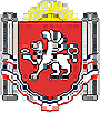 РЕСПУБЛИКА КРЫМРАЗДОЛЬНЕНСКИЙ РАЙОНАДМИНИСТРАЦИЯ БОТАНИЧЕСКОГО СЕЛЬСКОГОПОСЕЛЕНИЯПОСТАНОВЛЕНИЕ01.11.2023 г.	                  с. Ботаническое 				       № 184Об утверждении административного регламента предоставления муниципальной услуги «Согласование проведения переустройства и (или) перепланировки помещений в многоквартирном доме»	В соответствии с Жилищным кодексом Российской Федерации, Федеральным законом от 06.10.2003 № 131-ФЗ «Об общих принципах организации местного самоуправления», Федеральным законом от 27.07.2010 № 210-ФЗ «Об организации предоставления государственных и муниципальных услуг», пунктом 10 Правил межведомственного информационного взаимодействия при предоставлении государственных и муниципальных услуг, в том числе рекомендуемых правил организации межведомственного информационного взаимодействия между исполнительными органами государственной власти субъектов Российской Федерации и (или) органами местного самоуправления, утвержденных постановлением Правительства Российской Федерации от 23.06.2021 № 963, пунктами 14 и 19 раздела I Протокола заседания подкомиссии по совершенствованию процессов предоставления государственных и муниципальных услуг Правительственной комиссии по цифровому развитию, использованию информационных технологий для улучшения качества жизни  и условий ведения предпринимательской деятельности от 31.01.2023 № ЕК-П10-7пр, руководствуясь Уставом муниципального образования Ботаническое сельское поселение Раздольненского района Республики Крым, администрация Ботанического сельского поселения Раздольненского района Республики Крым, ПОСТАНОВЛЯЕТ:1. Утвердить прилагаемый Административный регламент предоставления муниципальной услуги «Согласование проведения переустройства и (или) перепланировки помещений в многоквартирном доме».2. Признать утратившими силу:		постановление администрации Ботанического сельского поселения Раздольненского района Республики Крым от 17.12.2020 № 306 «Об утверждении Административного регламента предоставления администрацией Ботанического сельского поселения муниципальной услуги «Согласование проведения переустройства и (или) перепланировки помещения в многоквартирном доме»;постановление администрации Ботанического сельского поселения Раздольненского района Республики Крым от 06.07.2021 № 134 «О внесении изменений в постановление администрации Ботанического сельского поселения Раздольненского района Республики Крым от 17.12.2020 № 306 «Об утверждении Административного регламента предоставления администрацией Ботанического сельского поселения муниципальной услуги «Согласование проведения переустройства и (или) перепланировки помещения в многоквартирном доме»;постановление администрации Ботанического сельского поселения Раздольненского района Республики Крым от 12.10.2021 № 197 «О внесении изменений в постановление администрации Ботанического сельского поселения Раздольненского района Республики Крым от 17.12.2020 № 306 «Об утверждении Административного регламента предоставления администрацией Ботанического сельского поселения муниципальной услуги «Согласование проведения переустройства и (или) перепланировки помещения в многоквартирном доме».3. Разместить настоящее постановление в федеральной государственной информационной системе «Единый портал государственных и муниципальных услуг (функций)» (https://www.gosuslugi.ru/), на официальном Портале Правительства Республики Крым на странице Раздольненского района Республики Крым в разделе – Муниципальные образования района, подраздел Ботаническое сельское поселение (https://botanicheskoe.rk.gov.ru/), а также на информационном стенде в здании администрации Ботанического сельского поселения Раздольненского района Республики Крым по адресу: Республика Крым, Раздольненский район, село Ботаническое, улица Победы, 1А. 4. Настоящее постановление вступает в силу со дня его официального опубликования (обнародования) в установленном порядке.5. Контроль за исполнением настоящего постановления оставляю за собой.Председатель Ботанического сельскогосовета - глава администрацииБотанического сельского поселения				М.А. ВласевскаяУТВЕРЖДЕНпостановлением администрации Ботанического сельского поселения Раздольненского района Республики Крым от 01.11.2023 № 184АДМИНИСТРАТИВНЫЙ РЕГЛАМЕНТ
предоставления муниципальной услуги «Согласование проведения переустройства и (или) перепланировки помещений в многоквартирном доме» I. Общие положения1.Предмет регулирования 1.1. Административный регламент предоставления муниципальной услуги «Согласование проведения переустройства и (или) перепланировки помещений в многоквартирном доме» (далее – Административный регламент) разработан в целях повышения качества и доступности предоставления, определяет стандарт, сроки и последовательность действий (административных процедур) при осуществлении полномочий по согласованию проведения переустройства и (или) перепланировки помещений в многоквартирном доме на территории Ботанического сельского поселения Раздольненского района Республики Крым. Переустройство помещения представляет собой установку, замену или перенос инженерных сетей, санитарно-технического, электрического или другого оборудования, требующие внесения изменения в технический паспорт помещения. Перепланировка помещения представляет собой изменение его конфигурации, требующее внесения изменения в технический паспорт помещения. Настоящий Административный регламент не распространяется на проведение работ по реконструкции объектов капитального строительства.2.Круг заявителей2.1. Заявителями на получение муниципальной услуги, являются собственники помещений (далее – заявитель). От имени заявителя может выступать его представитель, имеющий право в соответствии с законодательством Российской Федерации либо в случае наделения его в порядке, установленном законодательством Российской Федерации, соответствующими полномочиями (далее – представитель заявителя).3.Требования к порядку информирования о предоставлении муниципальной услуги3.1. Информирование о порядке предоставления Услуги осуществляется:1) непосредственно при личном приеме заявителя в Уполномоченном органе или многофункциональном центре предоставления государственных и муниципальных услуг (далее - многофункциональный центр);2) по телефону Уполномоченного органа или многофункционального центра;3) письменно, в том числе посредством электронной почты, факсимильной связи;4) посредством размещения в открытой и доступной форме информации:- в федеральной государственной информационной системе «Единый портал государственных и муниципальных услуг (функций)» (https://www.gosuslugi.ru/) (далее - ЕПГУ);- на Портале государственных и муниципальных услуг (функций) Республики Крым (https://gosuslugi82.ru/) (далее – региональный портал).- на официальном сайте Уполномоченного органа в информационно-телекоммуникационной сети «Интернет» (https://botanicheskoe.rk.gov.ru/) (далее - официальный сайт);5) посредством размещения информации на информационных стендах Уполномоченного органа или многофункционального центра.3.2.  Информирование осуществляется по вопросам, касающимся:- способов подачи заявления о предоставлении Услуги;- адресов Уполномоченного органа и многофункциональных центров, обращение в которые необходимо для предоставления Услуги;- справочной информации о работе Уполномоченного органа;- документов, необходимых для предоставления Услуги;- порядка и сроков предоставления Услуги;- порядка получения сведений о ходе рассмотрения заявления о предоставлении Услуги и о результатах ее предоставления;- по вопросам предоставления услуг, которые являются необходимыми и обязательными для предоставления Услуги (включая информирование о документах, необходимых для предоставления таких услуг);- порядка досудебного (внесудебного) обжалования действий (бездействия) должностных лиц Уполномоченного органа, работников многофункциональных центров и принимаемых ими при предоставлении Услуги решений.Получение информации по вопросам предоставления Услуги и услуг, которые являются необходимыми и обязательными для предоставления муниципальной услуги, осуществляется бесплатно.3.3. При устном обращении Заявителя (лично или по телефону) должностное лицо Уполномоченного органа, работник многофункционального центра, осуществляющий консультирование, подробно и в вежливой (корректной) форме информирует обратившихся по интересующим вопросам.Ответ на телефонный звонок должен начинаться с информации о наименовании органа (номере многофункционального центра), в который позвонил Заявитель, фамилии, имени, отчества (последнее - при наличии) и должности специалиста, принявшего телефонный звонок.Если должностное лицо Уполномоченного органа не может самостоятельно дать ответ телефонный звонок должен быть переадресован (переведен) на другое должностное лицо или же обратившемуся лицу должен быть сообщен телефонный номер, по которому можно будет получить необходимую информацию позднее.Если подготовка ответа требует продолжительного времени должностное лицо Уполномоченного органа, работник многофункционального центра может предложить Заявителю изложить обращение в письменной форме.Должностное лицо Уполномоченного органа не вправе осуществлять информирование, выходящее за рамки стандартных процедур и условий предоставления Услуги, и влияющее прямо или косвенно на принимаемое решение.Продолжительность информирования по телефону не должна превышать 10 минут.Информирование осуществляется в соответствии с графиком приема граждан.3.4. По письменному обращению должностное лицо Уполномоченного органа, ответственное за предоставление Услуги, подробно в письменной форме разъясняет гражданину сведения по вопросам, указанным в пункте 1.3 настоящего Административного регламента, в порядке, установленном Федеральным законом от 02.05.2006 № 59-ФЗ «О порядке рассмотрения обращений граждан Российской Федерации».3.5. На ЕПГУ размещаются сведения, предусмотренные Положением о федеральной государственной информационной системе «Федеральный реестр государственных и муниципальных услуг (функций)», утвержденным постановлением Правительства Российской Федерации от 24.10.2011 № 861.Доступ к информации о сроках и порядке предоставления муниципальной услуги осуществляется без выполнения заявителем каких-либо требований, в том числе без использования программного обеспечения, установка которого на технические средства заявителя требует заключения лицензионного или иного соглашения с правообладателем программного обеспечения, предусматривающего взимание платы, регистрацию или авторизацию заявителя или предоставление им персональных данных.3.6. На Официальных сайтах, стендах в местах предоставления Услуги и услуг, которые являются необходимыми и обязательными для предоставления Услуги, и в многофункциональном центре размещается следующая справочная информация:- место нахождения и график работы Уполномоченного органа и их структурных подразделений, ответственных за предоставление Услуги, а также многофункциональных центров;- справочные телефоны структурных подразделений Уполномоченного органа, ответственных за предоставление Услуги, в том числе номер телефона автоинформатора (при наличии);Адреса Официальных сайтов, а также электронной почты и (или) формы обратной связи Уполномоченного органа в информационно-телекоммуникационной сети «Интернет».3.7. В залах ожидания Уполномоченного органа размещаются нормативные правовые акты, регулирующие порядок предоставления Услуги, в том числе копия административного регламента ее предоставления, утвержденного в установленном Федеральным законом от 27.07.2010 № 210-ФЗ «Об организации предоставления государственных и муниципальных услуг» (далее – Федеральный закон № 210-ФЗ) порядке, которые по требованию заявителя предоставляются ему для ознакомления.3.8. Размещение информации о порядке предоставления Услуги на информационных стендах в помещении многофункционального центра осуществляется в соответствии с соглашением, заключенным между многофункциональным центром и Уполномоченным органом в соответствии с требованиями, установленными постановлением Правительства Российской Федерации от 27.09.2011 № 797 «О взаимодействии между многофункциональными центрами предоставления государственных и муниципальных услуг и федеральными органами исполнительной власти, органами государственных внебюджетных фондов, органами государственной власти субъектов Российской Федерации, органами местного самоуправления», с учетом требований к информированию, установленных настоящим Административным регламентом.3.9. Информация о ходе рассмотрения заявления о предоставлении Услуги и о результатах ее предоставления может быть получена Заявителем (его представителем) в личном кабинете на ЕПГУ, а также в Уполномоченном органе при обращении заявителя лично, по телефону посредством электронной почты.II. Стандарт предоставления муниципальной услуги 4. Наименование муниципальной услуги4.1. Согласование проведения переустройства и (или) перепланировки помещений в многоквартирном доме.5. Наименование органа местного самоуправления, предоставляющего муниципальную услугу5.1. Муниципальную услугу предоставляет администрация Ботанического сельского поселения Раздольненского района Республики Крым.При предоставлении муниципальной услуги уполномоченный орган взаимодействует с:- Федеральной службой государственной регистрации, кадастра и картографии Российской Федерации (далее - Росреестр);- Органами местного самоуправления муниципальных образований в Республике Крым;(при условии надлежащего функционирования (технической готовности) витрины данных, содержащей сведения, а также при условии обеспечения доступа к указанной витрине данных предоставляющего услугу уполномоченного органа и при наличии технической возможности информационных систем Республики Крым);- Министерством строительства и жилищно-коммунального хозяйства Российской Федерации;(при условии надлежащего функционирования (технической готовности) витрины данных Минстрой РФ, содержащей сведения, а также при условии обеспечения доступа к указанной витрине данных предоставляющего услугу уполномоченного органа и при наличии технической возможности информационных систем Республики Крым);- Министерством строительства и архитектуры Республики Крым;- Государственным комитетом по государственной регистрации и кадастру Республики Крым;- Федеральной нотариальной палатой (далее - ФНП) (при условии надлежащего функционирования (технической готовности) витрины данных ФНП, содержащей сведения о содержании документов, подтверждающих полномочия, а также при условии обеспечения доступа к указанной витрине данных предоставляющего услугу уполномоченного органа и при наличии технической возможности информационных систем Республики Крым);- Управлением Федеральной налоговой службы (далее - ФНС).5.1.1. Муниципальная услуга может предоставляться в МФЦ в части:- приема, регистрации и передачи в Территориальные отделы заявления и документов, необходимых для предоставления государственной услуги;- информирования о порядке предоставления государственной услуги, о ходе выполнения запроса о предоставлении государственной услуги;- выдачи результата предоставления государственной услуги.5.2. Запрещено требовать от заявителя осуществления действий, в том числе согласований, необходимых для получения муниципальной услуги и связанных с обращением в иные государственные органы и организации, за исключением получения услуг и получения документов и информации, предоставляемых в результате предоставления таких услуг, включенных в перечни, указанные в части первой статьи 9 Федерального закона от 27 июля 2010 года № 210-ФЗ «Об организации предоставления государственных и муниципальных услуг» (далее – Федеральный закон №210-ФЗ).6. Описание результата предоставления муниципальной услуги6.1. Результатом предоставления муниципальной услуги является:6.1.1. В случае согласования переустройства и (или) перепланировки помещения:- решение о согласовании переустройства и (или) перепланировки помещения по форме приложения 1 к Административному регламенту;- решение об отказе в согласовании переустройства и (или) перепланировки помещения по форме приложения 2 к Административному регламенту.6.1.2. В случае согласования акта завершения работ по переустройству и (или) перепланировки помещения:- акт приемочной комиссии о проведении работ по переустройству и (или) перепланировки помещения;- решение об отказе в согласовании акта завершения работ по переустройству и (или) перепланировки помещения.6.2. Для получения результата предоставления муниципальной услуги на бумажном носителе Заявитель имеет право обратиться непосредственно в Уполномоченный орган или МФЦ.7. Срок предоставления муниципальной услуги, в том числе с учетом необходимости обращения в организации, участвующие в предоставлении муниципальной услуги, срок приостановления предоставления муниципальной услуги, срок выдачи (направления) документов, являющихся результатом предоставления муниципальной услуги7.1. Срок предоставления муниципальной услуги:Решение о согласовании или об отказе в согласовании переустройства и (или) перепланировки помещения принимается не позднее чем через 13 рабочих дней со дня представления в Уполномоченный орган документов, обязанность по представлению которых возложена на заявителя.В случае представления заявителем документов через многофункциональный центр срок принятия решения исчисляется со дня передачи многофункциональным центром данных документов в Уполномоченный орган.7.2. Решение о согласовании или об отказе в согласовании акта завершения работ по переустройству и (или) перепланировки помещения принимается не позднее 5 рабочих дней со дня представления в Уполномоченный орган документов, обязанность по представлению которых возложена на заявителя.7.3. Приостановление предоставления муниципальной услуги законодательством Российской Федерации не предусмотрено. 8.Нормативные правовые акты, регулирующие предоставление муниципальной услуги8.1. Перечень нормативных правовых актов, регулирующих предоставление муниципальной услуги (с указанием их реквизитов и источников официального опубликования), а также досудебный (внесудебный) порядок обжалования решений и действий (бездействия) Уполномоченного органа и его должностных лиц, муниципальных служащих размещен в федеральной государственной информационной системе «Федеральный реестр государственных и муниципальных услуг (функций)», на ЕПГУ и официальном сайте Уполномоченного органа.9. Исчерпывающий перечень документов, необходимых в соответствии с нормативными правовыми актами для предоставления муниципальной услуги и услуг, которые являются необходимыми и обязательными для предоставления муниципальной услуги, подлежащих представлению заявителем, способы их получения заявителем, в том числе в электронной форме, порядок их представления9.1. Перечень документов, обязательных к предоставлению заявителем, для получения муниципальной услуги.9.1.1. Для согласования переустройства и (или) перепланировки помещения заявитель самостоятельно предоставляет:- заявление о переустройстве и (или) перепланировке по форме, утвержденной постановлением Правительства Российской Федерации от 28.04.2005 № 266 «Об утверждении формы заявления о переустройстве и (или) перепланировке жилого помещения и формы документа, подтверждающего принятие решения о согласовании переустройства и (или) перепланировки жилого помещения» (приложение 3 к Административному регламенту);- документ, удостоверяющий личность заявителя (представителя заявителя), и документы, подтверждающие полномочия представителя заявителя (в случае обращения представителя заявителя);- правоустанавливающие документы на переустраиваемое и (или) перепланируемое помещение (подлинники или засвидетельствованные в нотариальном порядке копии), в случае если право на переводимое помещение не зарегистрировано в Едином государственном реестре недвижимости;- подготовленный и оформленный в установленном порядке проект переустройства и (или) перепланировки переустраиваемого и (или) перепланируемого помещения;- согласие в письменной форме всех членов семьи нанимателя (в том числе временно отсутствующих членов семьи нанимателя), занимающих переустраиваемое и (или) перепланируемое жилое помещение на основании договора социального найма (в случае, если заявителем является уполномоченный наймодателем на представление предусмотренных настоящим пунктом документов наниматель переустраиваемого и (или) перепланируемого жилого помещения по договору социального найма);- согласие собственников помещения на такие переустройство и (или) перепланировку помещения (в случае, если помещение находится в общей долевой (совместной) собственности).В случае, если переустройство и (или) перепланировка помещения в многоквартирном доме невозможны без присоединения к данному помещению части общего имущества в многоквартирном доме заявитель также представляет:- протокол общего собрания собственников помещений в многоквартирном доме о согласии всех собственников помещений в многоквартирном доме на такие переустройство и (или) перепланировку помещения в многоквартирном доме, предусмотренном частью 2 статьи 40 Жилищного кодекса Российской Федерации.9.1.2. Для согласования акта завершения работ по переустройству и (или) перепланировки помещения заявитель самостоятельно предоставляет:- заявление о согласовании акта завершения работ по переустройству и (или) перепланировки помещения (приложение 4 к Административному регламенту);- документ, удостоверяющий личность заявителя (представителя заявителя), и документы, подтверждающие полномочия представителя заявителя (в случае обращения представителя заявителя);- правоустанавливающие документы на переустраиваемое и (или) перепланируемое помещение (подлинники или засвидетельствованные в нотариальном порядке копии), в случае если право на переводимое помещение не зарегистрировано в Едином государственном реестре недвижимости.9.2. Заявитель или его представитель представляет в уполномоченный орган документы, указанные в пунктах 9.1. настоящего Административного регламента, одним из следующих способов по выбору заявителя:а) в электронной форме посредством ЕПГУ/РПГУ.В случае направления заявления и прилагаемых к нему документов указанным способом заявитель (представитель заявителя), прошедший процедуры регистрации, идентификации и аутентификации с использованием ЕСИА, заполняет форму указанного заявления с использованием интерактивной формы в электронном виде.Требования к документам, направляемым посредством ЕПГУ - файл (скан-копия) с расширением PDF, JPG, JPEG, PNG, BMP, TIFF, ZIP, RAR, SIG. Максимально допустимый размер файла - 50 Мб.Требования к документам, направляемым посредством РПГУ - файл (скан-копия) с расширением PDF, JPG, JPEG, PNG, BMP, TIFF, ZIP, RAR, SIG. Максимально допустимый размер файла - 5 Мб.Документы, представляемые в уполномоченный орган в форме электронных документов, удостоверяются электронной подписью заявителя (представителя заявителя), вид которой определяется в соответствии с частью 2 статьи 21.1 Федерального закона №210-ФЗ.б) на бумажном носителе посредством личного обращения в Уполномоченный орган, МФЦ либо посредством почтового отправления с уведомлением о вручении.9.3. Формы документов для заполнения могут быть получены заявителем при личном обращении в Уполномоченный орган, МФЦ в электронной форме на официальном веб-сайте Уполномоченного органа, ГБУ РК «МФЦ», РПГУ.9.3. Заявление в форме документа на бумажном носителе подписывается заявителем.Заявление в форме электронного документа подписывается электронной подписью, вид которой определяется в соответствии с частью 2 статьи 21.1 Федерального закона № 210-ФЗ.10. Исчерпывающий перечень документов, необходимых в соответствии с нормативными правовыми актами для предоставления муниципальной услуги, которые находятся в распоряжении государственных органов, органов местного самоуправления и иных органов, участвующих в предоставлении государственных или муниципальных услуг10.1. Документы, необходимые в соответствии с нормативными правовыми актами для предоставления муниципальной услуги, которые находятся в распоряжении государственных органов, органов местного самоуправления и иных органов, участвующих в предоставлении государственных или муниципальных услуг.Для согласования переустройства и (или) перепланировки помещения:- сведения из Единого государственного реестра юридических лиц о юридическом лице, являющемся заявителем;- сведения из Единого государственного реестра индивидуальных предпринимателей об индивидуальном предпринимателе, являющемся заявителем;- сведения из Единого государственного реестра недвижимости о переустраиваемом и (или) перепланируемом помещении;- технический паспорт переустраиваемого и (или) перепланируемого помещения;- сведения о нотариально удостоверенных документах;- заключение органа по охране памятников архитектуры, истории и культуры о допустимости проведения переустройства и (или) перепланировки помещения, если такое помещение или дом, в котором оно находится, является памятником архитектуры, истории или культуры;- сведения о количестве проживающих совместно с заявителем членов его семьи;- сведения о заключении брака;- сведения о рождении ребенка;- договор найма жилого помещения;- сведения о содержании протокола общего собрания собственников помещений в многоквартирном доме о согласии всех собственников помещений в многоквартирном доме на такие переустройство и (или) перепланировку помещения в многоквартирном доме;- сведения о действительности паспорта гражданина Российской Федерации.Для согласования акта завершения работ по переустройству и (или) перепланировки помещения:- сведения из Единого государственного реестра юридических лиц о юридическом лице, являющемся заявителем;- сведения из Единого государственного реестра индивидуальных предпринимателей об индивидуальном предпринимателе, являющемся заявителем;- сведения из Единого государственного реестра недвижимости о переустраиваемом и (или) перепланируемом помещении;- сведения о нотариально удостоверенных документах;- технический паспорт переустроенного и (или) перепланируемого помещения;- сведения о действительности паспорта гражданина Российской Федерации;- сведения о согласовании проведения переустройства и (или) перепланировки помещения.В случае непредставления заявителем по собственной инициативе вышеперечисленных документов они подлежат представлению в рамках межведомственного информационного взаимодействия. 10.2. При предоставлении муниципальной услуги запрещается требовать от заявителя:1) представления документов и информации или осуществления действий, представление или осуществление которых не предусмотрено нормативными правовыми актами, регулирующими отношения, возникающие в связи с предоставлением муниципальной услуги;2) представления документов и информации, которые находятся в распоряжении Уполномоченного органа, иных государственных органов, органов местного самоуправления либо подведомственных государственным органам или органам местного самоуправления организаций, участвующих в предоставлении предусмотренных частью 1 статьи 1 Федерального закона № 210-ФЗ муниципальных  услуг, в соответствии с нормативными правовыми актами Российской Федерации, нормативными правовыми актами Республики Крым, муниципальными правовыми актами, за исключением документов, включенных в определенный частью 6 статьи 7 Федерального закона № 210-ФЗ перечень документов. Заявитель вправе представить указанные документы и информацию в Уполномоченный орган, по собственной инициативе;3) осуществления действий, в том числе согласований, необходимых для получения муниципальных услуг и связанных с обращением в иные государственные органы, органы местного самоуправления, организации, за исключением получения услуг и получения документов и информации, предоставляемых в результате предоставления таких услуг, включенных в перечень услуг, которые являются необходимыми и обязательными для предоставления муниципальных услуг, утвержденный нормативным правовым актом представительного органа местного самоуправления Ботанического сельского поселения Раздольненского района Республики Крым;4) представления документов и информации, отсутствие и (или) недостоверность которых не указывались при первоначальном отказе в приеме документов, необходимых для предоставления муниципальной услуги, либо в предоставлении муниципальной услуги, за исключением следующих случаев:- изменение требований нормативных правовых актов, касающихся предоставления муниципальной услуги, после первоначальной подачи заявления о предоставлении муниципальной услуги;- наличие ошибок в заявлении о предоставлении муниципальной услуги и документах, поданных заявителем после первоначального отказа в приеме документов, необходимых для предоставления муниципальной услуги, либо в предоставлении муниципальной услуги и не включенных в представленный ранее комплект документов;- истечение срока действия документов или изменение информации после первоначального отказа в приеме документов, необходимых для предоставления муниципальной услуги, либо в предоставлении муниципальной услуги;- выявление документально подтвержденного факта (признаков) ошибочного или противоправного действия (бездействия) должностного лица Уполномоченного органа, муниципального служащего, работника многофункционального центра, работника организации, предусмотренной частью 1.1 статьи 16 Федерального закона № 210-ФЗ, при первоначальном отказе в приеме документов, необходимых для предоставления муниципальной услуги, либо в предоставлении муниципальной услуги, о чем в письменном виде за подписью руководителя Уполномоченного органа, руководителя многофункционального центра при первоначальном отказе в приеме документов, необходимых для предоставления муниципальной услуги, либо руководителя организации, предусмотренной частью 1.1 статьи 16 Федерального закона № 210-ФЗ, уведомляется заявитель, а также приносятся извинения за доставленные неудобства.5) предоставления на бумажном носителе документов и информации, электронные образы которых ранее были заверены в соответствии с пунктом 7.2 части 1 статьи 16 Федерального закона № 210-ФЗ, за исключением случаев, если нанесение отметок на такие документы либо их изъятие является необходимым условием предоставления муниципальной услуги, и иных случаев, установленных федеральными законами.11. Указание на запрет требовать от заявителя11.1. Орган, предоставляющий муниципальную услугу не вправе:- отказывать в приеме запроса и иных документов, необходимых для предоставления муниципальной услуги, в случае, если запрос и документы, необходимые для предоставления муниципальной услуги, поданы в соответствии с информацией о сроках и порядке предоставления муниципальной услуги, опубликованной на ЕПГУ, РПГУ, на официальном сайте Уполномоченного органа, предоставляющего муниципальную услугу, организаций, участвующих в предоставлении муниципальной услуги;- отказывать в предоставлении муниципальной услуги в случае, если запрос и документы, необходимые для предоставления муниципальной услуги, поданы в соответствии с информацией о сроках и порядке предоставления муниципальной услуги, опубликованной на ЕПГУ, РПГУ, на официальном сайте Уполномоченного органа, предоставляющего муниципальную услугу, организаций, участвующих в предоставлении муниципальной услуги;- требовать от заявителя совершения иных действий, кроме прохождения идентификации и аутентификации в соответствии с нормативными правовыми актами Российской Федерации, указания цели приема, а также предоставления сведений, необходимых для расчета длительности временного интервала, который необходимо забронировать для приема;- требовать представления документов и информации или осуществления действий, представление или осуществление которых не предусмотрено нормативными правовыми актами, регулирующими отношения, возникающие в связи с предоставлением муниципальных услуг;- требовать представления документов и информации, которые в соответствии с нормативными правовыми актами Российской Федерации и Республики Крым, муниципальными правовыми актами находятся в распоряжении Уполномоченного органа, предоставляющего муниципальную услугу, иных государственных органов, органов местного самоуправления и (или) подведомственных организаций, участвующих в предоставлении государственных или муниципальных услуг, за исключением документов, указанных в части 6 статьи 7 Федерального закона № 210-ФЗ;- требовать от заявителя предоставления документов, подтверждающих внесение заявителем платы за предоставление муниципальной услуги;- требовать от заявителя осуществления действий, в том числе согласований, необходимых для получения муниципальной услуги и связанных с обращением в иные государственные органы, органы местного самоуправления, организации, за исключением получения услуг и получения документов и информации, предоставляемых в результате предоставления таких услуг, включенных в перечни, указанные в части 1 статьи 9 Федерального закона № 210-ФЗ;- требовать от заявителя представления документов и информации, отсутствие и (или) недостоверность которых не указывались при первоначальном отказе в приеме документов, необходимых для предоставления муниципальной услуги, либо в предоставлении муниципальной услуги, за исключением случаев, предусмотренных подпунктами «а» - «г» пункта 4 части 1 статьи 7 Федерального закона № 210-ФЗ;- требовать от заявителя предоставления на бумажном носителе документов и информации, электронные образы которых ранее были заверены в соответствии с пунктом 7.2 части 1 статьи 16 Федерального закона № 210-ФЗ за исключением случаев, если нанесение отметок на такие документы либо их изъятие является необходимым условием предоставления государственной услуги, и иных случаев, установленных федеральными законами;12. Исчерпывающий перечень оснований для отказа в приеме документов, необходимых для предоставления муниципальной услуги12.1. Основания для отказа в приеме документов, необходимых для предоставлении услуги:- заявление о предоставлении муниципальной услуги подано орган местного самоуправления или организацию, в полномочия которых не входит предоставление муниципальной услуги;- не представленыдокументы, обязанность по предоставлению которых возложена на заявителя;- представленные документы утратили силу на момент обращения за услугой (документ удостоверяющий личность, документ, удостоверяющий полномочия представителя заявителя, в случае обращения за предоставлением муниципальной услуги указанным лицом);- документы содержат подчистки и исправления текста, не заверенные в порядке, установленном законодательством Российской Федерации;- документы содержат повреждения, наличие которых не позволяет в полном объеме использовать информацию и сведения, содержащиеся в документах для предоставления муниципальной услуги;- некорректное заполнений обязательных полей в форме заявления (отсутствие заполнения, недостоверное, неполное либо неправильное заполнение);- поступление в Уполномоченный орган, ответа на межведомственный запрос, свидетельствующего об отсутствии документа и (или) информации, необходимых для проведения переустройства и (или) перепланировки помещения в соответствии с пунктом 10.1. настоящего Административного регламента, если соответствующий документ не представлен заявителем по собственной инициативе. Отказ в согласовании переустройства и (или) перепланировки помещения по указанному основанию допускается в случае, если Уполномоченный орган, после получения такого ответа уведомил заявителя о получении такого ответа, предложил заявителю представить документ и (или) информацию, необходимые для проведения переустройства и (или) перепланировки помещения в соответствии с пунктом 10.1. настоящего Административного регламента, и не получил от заявителя такие документ и (или) информацию в течение семи рабочих дней со дня направления уведомления;- несоответствие проекта переустройства и (или) перепланировки помещения требованиям законодательства (в случаесогласования переустройства и (или) перепланировки помещения);- документы (сведения), представленные заявителем, противоречат документам (сведениям), полученным в рамках межведомственного взаимодействия;- отсутствие решения о согласовании переустройства и (или) перепланировки помещения (в случае согласования акта завершения работ по переустройству и (или) перепланировки помещения).13. Исчерпывающий перечень оснований для приостановления или отказа в предоставлении муниципальной услуги13.1. Основания для приостановления предоставления муниципальной услуги действующим законодательством не предусмотрены.13.2. Основания для отказа в предоставлении муниципальной услуги.- заявление о предоставлении муниципальной услуги подано орган местного самоуправления или организацию, в полномочия которых не входит предоставление муниципальной услуги;- не представлены документы, обязанность по предоставлению которых возложена на заявителя;- представленные документы утратили силу на момент обращения за услугой (документ удостоверяющий личность, документ, удостоверяющий полномочия представителя заявителя, в случае обращения за предоставлением муниципальной услуги указанным лицом);- документы содержат подчистки и исправления текста, не заверенные в порядке, установленном законодательством Российской Федерации;- документы содержат повреждения, наличие которых не позволяет в полном объеме использовать информацию и сведения, содержащиеся в документах для предоставления муниципальной услуги;- некорректное заполнений обязательных полей в форме заявления (отсутствие заполнения, недостоверное, неполное либо неправильное заполнение);- поступление в Уполномоченный орган, ответа на межведомственный запрос, свидетельствующего об отсутствии документа и (или) информации, необходимых для проведения переустройства и (или) перепланировки помещения в соответствии с пунктом 2.14 настоящего Административного регламента, если соответствующий документ не представлен заявителем по собственной инициативе. Отказ в согласовании переустройства и (или) перепланировки помещения по указанному основанию допускается в случае, если Уполномоченный орган, после получения такого ответа уведомил заявителя о получении такого ответа, предложил заявителю представить документ и (или) информацию, необходимые для проведения переустройства и (или) перепланировки помещения в соответствии с пунктом 2.14 настоящего Административного регламента, и не получил от заявителя такие документ и (или) информацию в течение семи рабочих дней со дня направления уведомления;- несоответствие проекта переустройства и (или) перепланировки помещения требованиям законодательства (в случае согласования переустройства и (или) перепланировки помещения);- документы (сведения), представленные заявителем, противоречат документам (сведениям), полученным в рамках межведомственного взаимодействия;- отсутствие решения о согласовании переустройства и (или) перепланировки помещения (в случае согласования акта завершения работ по переустройству и (или) перепланировки помещения).14. Перечень услуг, которые являются необходимыми и обязательными для предоставления муниципальной услуги, в том числе сведения о документе (документах), выдаваемом (выдаваемых) организациями, участвующими в предоставлении муниципальной услуги14.1. Услуги, необходимые и обязательные для предоставления муниципальной услуги:- подготовка и оформление в установленном порядке проекта переустройства и (или) перепланировки переустраиваемого и (или) перепланируемого помещения; - оформление согласия в письменной форме всех членов семьи нанимателя (в том числе временно отсутствующих членов семьи нанимателя), занимающих переустраиваемое и (или) перепланируемое жилое помещение на основании договора социального найма (в случае если заявителем является уполномоченный наймодателем на предоставление предусмотренных пунктом 2 статьи 26 Жилищного кодекса Российской Федерации документов наниматель переустраиваемого и (или) перепланируемого жилого помещения по договору социального найма).15. Порядок, размер и основания взимания государственной пошлины или иной оплаты, взимаемой за предоставление муниципальной услуги15.1. Предоставление муниципальной услуги осуществляется бесплатно.16. Порядок, размер и основания взимания платы за предоставление услуг, которые являются необходимыми и обязательными для предоставления муниципальной услуги, включая информацию о методике расчета размера такой платы16.1.Порядок, размер и основания взимания платы за предоставление услуг, указанных в пункте 14.1. настоящего Административного регламента, определяется организациями, предоставляющими данные услуги. 17. Максимальный срок ожидания в очереди при подаче заявления о предоставлении муниципальной услуги и при получении результата предоставления муниципальной услуги17.1. Максимальный срок ожидания в очереди при подаче заявления о предоставлении муниципальной услуги и при получении результата предоставления муниципальной услуги в Уполномоченном органе или многофункциональном центре составляет не более 15 минут.18. Срок и порядок регистрации запроса заявителя о предоставлении муниципальной услуги, в том числе в электронной форме18.1.Регистрация заявления, представленного в Уполномоченный орган способами, указанными в пункте 9.2. настоящего Административного регламента, осуществляется не позднее одного рабочего дня, следующего за днем его поступления. В случае направления заявления в электронной форме способом, указанным в подпункте «а» пункта 9.2. настоящего Административного регламента, вне рабочего времени Уполномоченного органа либо в выходной, нерабочий праздничный день днем поступления уведомления считается первый рабочий день, следующий за днем направления указанного уведомления.19. Требования к помещениям, в которых предоставляется муниципальная услуга19.1. Местоположение административных зданий, в которых осуществляется прием заявлений и документов, необходимых для предоставления муниципальной услуги, а также выдача результатов предоставления муниципальной услуги, должно обеспечивать удобство для граждан с точки зрения пешеходной доступности от остановок общественного транспорта.В случае, если имеется возможность организации стоянки (парковки) возле здания (строения), в котором размещено помещение приема и выдачи документов, организовывается стоянка (парковка) для личного автомобильного транспорта заявителей. За пользование стоянкой (парковкой) с заявителей плата не взимается.Для парковки специальных автотранспортных средств инвалидов на стоянке (парковке) выделяется не менее 10% мест (но не менее одного места) для бесплатной парковки транспортных средств, управляемых инвалидами I, II групп, а также инвалидами III группы в порядке, установленном Правительством Российской Федерации, и транспортных средств, перевозящих таких инвалидов и (или) детей- инвалидов.В целях обеспечения беспрепятственного доступа заявителей, в том числе передвигающихся на инвалидных колясках, вход в здание и помещения, в которых предоставляется муниципальная услуга, оборудуются пандусами, поручнями, тактильными (контрастными) предупреждающими элементами, иными специальными приспособлениями, позволяющими обеспечить беспрепятственный доступ и передвижение инвалидов, в соответствии с законодательством Российской Федерации о социальной защите инвалидов.Центральный вход в здание Уполномоченного органа должен быть оборудован информационной табличкой (вывеской), содержащей информацию:наименование;местонахождение и юридический адрес; режим работы;график приема;номера телефонов для справок.Помещения, в которых предоставляется муниципальная услуга, должны соответствовать санитарно-эпидемиологическим правилам и нормативам.Помещения, в которых предоставляется муниципальная услуга, оснащаются:противопожарной системой и средствами пожаротушения;системой оповещения о возникновении чрезвычайной ситуации; средствами оказания первой медицинской помощи;туалетными комнатами для посетителей.Зал ожидания Заявителей оборудуется стульями, скамьями, количество которых определяется исходя из фактической нагрузки и возможностей для их размещения в помещении, а также информационными стендами.Тексты материалов, размещенных на информационном стенде, печатаются удобным для чтения шрифтом, без исправлений, с выделением наиболее важных мест полужирным шрифтом.Места для заполнения заявлений оборудуются стульями, столами (стойками), бланками заявлений, письменными принадлежностями.Места приема Заявителей оборудуются информационными табличками (вывесками) с указанием:номера кабинета и наименования отдела;фамилии, имени и отчества (последнее – при наличии), должности ответственного лица за прием документов;графика приема Заявителей.Рабочее место каждого ответственного лица за прием документов, должно быть оборудовано персональным компьютером с возможностью доступа к необходимым информационным базам данных, печатающим устройством (принтером) и копирующим устройством.Лицо, ответственное за прием документов, должно иметь настольную табличку с указанием фамилии, имени, отчества (последнее - при наличии) и должности.При предоставлении муниципальной услуги инвалидам обеспечиваются:возможность беспрепятственного доступа к объекту (зданию, помещению), в котором предоставляется муниципальная услуга;возможность самостоятельного передвижения по территории, на которой расположены здания и помещения, в которых предоставляется муниципальная услуга, а также входа в такие объекты и выхода из них, посадки в транспортное средство и высадки из него, в том числе с использование кресла- коляски;сопровождение инвалидов, имеющих стойкие расстройства функции зрения и самостоятельного передвижения;надлежащее размещение оборудования и носителей информации, необходимых для обеспечения беспрепятственного доступа инвалидов зданиям и помещениям, в которых предоставляется муниципальная услуга, и к муниципальной услуге с учетом ограничений их жизнедеятельности;дублирование необходимой для инвалидов звуковой и зрительной информации, а также надписей, знаков и иной текстовой и графической информации знаками, выполненными рельефно-точечным шрифтом Брайля;допуск сурдопереводчика и тифлосурдопереводчика;допуск собаки-проводника при наличии документа, подтверждающего ее специальное обучение, на объекты (здания, помещения), в которых предоставляются муниципальная услуги;оказание инвалидам помощи в преодолении барьеров, мешающих получению ими государственных и муниципальных услуг наравне с другими лицами.19.2. Должностные лица, работающие с инвалидами, проходят инструктирование или обучение по вопросам, связанным с обеспечением доступности для них объектов социальной, инженерной и транспортной инфраструктур и услуг.Должностные лица, предоставляющие муниципальную услугу, несут персональную ответственность за неоказание помощи инвалидам в преодолении барьеров, мешающих получению ими муниципальной услуги наравне с другими лицами.20. Показатели доступности и качества муниципальной услуги20.1. Показателями доступности предоставления муниципальной услуги являются: - при предоставлении муниципальной услуги (в случае личного обращения заявителя в Уполномоченный орган) количество взаимодействий заявителя с должностными лицами Уполномоченного органа, ответственными за предоставление муниципальной услуги, не более 2-х раз, продолжительность каждого обращения не превышает 15 минут. Обязательных очных визитов для предоставления услуги не предусмотрено. Не исключается возможность посещения уполномоченного органа, МФЦ для получения услуги.В случае обращения заявителя в Уполномоченный орган посредством ЕПГУ/РПГУ при реализации возможности получения результата предоставления муниципальной услуги в электронном виде посредством ЕПГУ/РПГУ взаимодействие заявителя с должностными лицами Уполномоченного органа не требуется.- для предоставления услуги по экстерриториальному принципу обеспечена возможность подачи Заявления в электронном виде (на всей территории Республики Крым) посредством ЕПГУ/РПГУ получение результата в личный кабинет заявителя, подписанного усиленной электронной подписью в машиночитаемой форме (при наличии возможности), а также по выбору заявителя при необходимости получение результата на материальном носителе в Уполномоченном органе или МФЦ;-возможность получения услуги в МФЦ. Возможность получения услуги в МФЦ посредством комплексного запроса отсутствует;В соответствии с постановлением Правительства Российской Федерации от 22.12.2012 № 1376 «Об утверждении Правил организации деятельности многофункциональных центров предоставления государственных и муниципальных услуг», в целях предоставления услуги в электронном виде, в МФЦ обеспечивается доступ к ЕПГУ, РПГУ для заявителя или его представителя посредством окон Сектора пользовательского сопровождения.- возможность получения информации о ходе предоставления муниципальной услуги, в том числе с использованием информационно - коммуникационных технологий;Сведения о ходе рассмотрения заявления, направленного способом, указанным в подпункте «а» пункта 9.2. настоящего Административного регламента, доводятся до заявителя путем уведомления об изменении статуса уведомления в личном кабинете заявителя на ЕПГУ/РПГУ. Сведения о ходе рассмотрения заявления, направленного способом, указанным в подпункте «б» пункта 9.2. настоящего Административного регламента, предоставляются заявителю на основании его устного (при личном обращении либо по телефону в Уполномоченный орган) либо письменного запроса, составляемого в произвольной форме, без взимания платы. Письменный запрос может быть подан: а) на бумажном носителе посредством личного обращения в Уполномоченный орган, в том числе посредством почтового отправления с объявленной ценностью при его пересылке, описью вложения и уведомлением о вручении; б) в электронной форме посредством электронной почты. На основании запроса сведения о ходе рассмотрения заявления доводятся до заявителя в устной форме (при личном обращении либо по телефону в Уполномоченный орган) в день обращения заявителя либо в письменной форме, в том числе в электронном виде, если это предусмотрено указанным запросом, в течение 2 рабочих дней со дня поступления соответствующего запроса.- наличие полной и понятной информации о порядке, сроках и ходе предоставления муниципальной услуги в информационно - телекоммуникационных сетях общего пользования (в том числе в сети «Интернет»), средствах массовой информации; - возможность получения заявителем уведомлений о предоставлении муниципальной услуги с помощью ЕПГУ (в случае подачи заявления посредством ЕПГУ), РПГУ (в случае подачи заявления посредством РПГУ);- муниципальная услуга посредством комплексного запроса не предоставляется.20.2.Основными показателями качества предоставления муниципальной услуги являются: - своевременность предоставления муниципальной услуги в соответствии со стандартом ее предоставления, установленным настоящим Административным регламентом; - минимально возможное количество взаимодействий гражданина с должностными лицами, участвующими в предоставлении муниципальной услуги.Качество предоставления муниципальной услуги характеризуется предоставлением муниципальной услуги в соответствии со стандартом предоставления муниципальной услуги, а также отсутствием: - обоснованных жалоб на действия (бездействие) сотрудников и их некорректное (невнимательное) отношение к заявителям; - нарушений установленных сроков в процессе предоставления муниципальной услуги; - заявлений об оспаривании решений, действий (бездействия) Уполномоченного органа, его должностных лиц, принимаемых (совершенных) при предоставлении муниципальной услуги, по итогам рассмотрения которых вынесены решения об удовлетворении (частичном удовлетворении) требований заявителей;- безосновательных отказов в приеме заявлений о предоставлении муниципальной услуги от заявителей и в предоставлении муниципальной услуги;- очередей при приеме заявлений о предоставлении муниципальной услуги от заявителей и выдаче результатов предоставления муниципальной услуги;- некомпетентности специалистов. 21. Иные требования, в том числе учитывающие особенности предоставления муниципальной услуги по экстерриториальному принципу (в случае, если муниципальная услуга предоставляется по экстерриториальному принципу) и особенности предоставления муниципальной услуги в электронной форме21.1. Принцип экстерриториальности реализован посредством обеспечения возможности подачи Заявления в электронном виде (на всей территории Республики Крым) посредством ЕПГУ/РПГУ. Для авторизации заявителю необходимо пройти процедуры идентификации и аутентификации с использованием ЕСИА.21.2. Особенности предоставления муниципальной услуги в электронном виде.Обращение за получением муниципальной услуги может осуществляться с использованием электронных документов, подписанных электронной подписью в соответствии с требованиями Федерального закона «Об электронной подписи» от 06.04.2011 № 63-ФЗ и требованиями Федерального закона №210-ФЗ.21.3. В соответствии с пунктом 2(1) Правил определения видов электронной подписи, использование которых допускается при обращении за получением государственных и муниципальных услуг, утвержденных постановлением Правительства Российской Федерации от 25 июня 2012 г. № 634 «О видах электронной подписи, использование которых допускается при обращении за получением государственных и муниципальных услуг» заявитель - физическое лицо вправе использовать простую электронную подпись в случае, если идентификация и аутентификация заявителя - физического лица осуществляются с использованием единой системы идентификации и аутентификации, при условии, что при выдаче ключа простой электронной подписи личность физического лица установлена при личном приеме. 21.4. В соответствии с «Правилами определения видов электронной подписи, использование которых допускается при обращении за получением государственных и муниципальных услуг», утвержденными Постановлением Правительства Российской Федерации от 25.06.2012 №634 «О видах электронной подписи, использование которых допускается при обращении за получением государственных и муниципальных услуг», при обращении за получением муниципальной услуги в электронном виде заявитель - юридическое лицо использует усиленную квалифицированную электронную подпись. 21.5. Муниципальная услуга не предоставляется в упреждающем (проактивном) режиме, предусмотренном частью 1 статьи 7.3 Федерального закона № 210-ФЗ. III. Состав, последовательность и сроки выполнения административных процедур, требования к порядку их выполнения, особенности выполнения административных процедур в электронной форме и в многофункциональном центре22. Исчерпывающий перечень административных процедур при предоставлении муниципальной услуги22.1. Для согласования переустройства и (или) перепланировки помещения:1) регистрация запроса;2) формирование и направление межведомственных запросов в органы (организации), участвующие в предоставлении муниципальной услуги;3) получение дополнительных сведений от заявителя;4) принятие решения;4) выдача результата.22.2. Для согласования акта завершения работ по переустройству и (или) перепланировки помещения:1) регистрация запроса;2) формирование и направление межведомственных запросов в органы (организации), участвующие в предоставлении муниципальной услуги;3) принятие решения;4) выдача результата.23. Регистрация запроса23.1. Основанием для начала административной процедуры является поступление в Уполномоченный орган соответствующего заявления. Запрос (заявление) представляется заявителем (представителем заявителя) в Уполномоченный орган при личном обращении либо посредством почтовой связи.Ответственным должностным лицом является должностное лицо Органа, ответственное за предоставление муниципальной услуги.	Рассмотрение вопросов о согласовании переустройства и (или) перепланировки помещения в многоквартирном доме осуществляет Межведомственная комиссия по признанию помещения жилым помещением непригодным для проживания, многоквартирного дома аварийным и подлежащим сносу или реконструкции администрации Ботанического сельского поселения Раздольненского района Республики Крым (далее – Комиссия).23.2. В случае обращения заявителя в Уполномоченный орган лично, ответственное должностное лицо:- устанавливает личность заявителя на основании документа, удостоверяющего его личность, представителя заявителя - на основании документов, удостоверяющих его личность и полномочия (в случае обращения представителя); - проверяет срок действия документа, удостоверяющего его личность и соответствие данных документа, удостоверяющего личность, данным, указанным в заявлении и приложенных к нему документах. В ходе приема документов от заявителя или уполномоченного им лица специалист, ответственный за прием и выдачу документов, удостоверяется, что: 1) текст в заявлении поддается прочтению; 2) в заявлении указаны фамилия, имя, отчество (последнее - при наличии) физического лица либо наименование юридического лица; 3) заявление подписано заявителем или уполномоченным представителем; 4) прилагаются документы, необходимые для предоставления муниципальной услуги;5) проверка комплектности документов на наличие/отсутствие оснований для отказа в приеме документов, предусмотренных пунктом 12.1 Административного регламента.23.3. При направлении заявителем заявления и документов в уполномоченный орган посредством почтовой связи специалист уполномоченного органа, ответственный за прием и выдачу документов: - проверяет правильность адресности корреспонденции. Ошибочно (не по адресу) присланные письма возвращаются в организацию почтовой связи невскрытыми; - вскрывает конверты, проверяет наличие в них заявления и документов, обязанность по предоставлению которых возложена на заявителя; - проверяет, что заявление написано разборчиво, фамилии, имена, отчества (при наличии), наименование, адрес места жительства, адрес местонахождения, написаны полностью; - проводит первичную проверку представленных копий документов, их соответствие действующему законодательству, а также проверяет, что указанные копии заверены в установленном законодательством порядке; - проверяет, что копии документов не имеют повреждений, наличие которых не позволяет однозначно истолковать их содержание, отсутствуют подчистки, приписки, зачеркнутые слова, исправления;- проверка комплектности документов на наличие/отсутствие оснований для отказа в приеме документов, предусмотренных пунктом 12.1 Административного регламента.По окончании приема заявления и прилагаемых к нему документов, специалист, ответственный за прием документов, выдает (направляет) заявителю расписку в получении от него документов, с указанием их перечня и даты их получения уполномоченным органом, а также с указанием перечня документов, которые будут получены по межведомственным запросам. В случае выявления оснований для отказа в приеме документов, предусмотренных пунктом 12.1 Административного регламента, заявителю выдается (направляется) уведомление об отказе в приеме документов, с указанием причин отказа. 23.4. Максимальный срок исполнения административной процедуры:- на личном приеме граждан – не более 15 минут;- при поступлении заявления и документов по почте, в электронной форме или через многофункциональный центр – не более 1 рабочего дня со дня поступления в Уполномоченный орган.Решение об отказе в приеме к рассмотрению заявления направляется в течение 1 рабочего дня с момента его регистрации заявления в Уполномоченном органе. 23.5. Критерий принятия решения: наличие либо отсутствие оснований для отказа в приеме документов, предусмотренных пунктом 12.1 Административного регламента. 23.6. Результатом исполнения административной процедуры является:- прием и регистрация заявления, выдача (направление в электронном виде или в многофункциональный центр) заявителю расписки в получении заявления и приложенных к нему документов (уведомления о получении заявления); - направление решения об отказе в приеме к рассмотрению заявления, поступившего в электронном виде, по основаниям, установленным пунктом 13.2.  настоящего Административного регламента23.7. Способом фиксации результата административной процедуры является регистрация заявления и документов в журнале учета входящей корреспонденции.24. Межведомственное (внутриведомственное) информационное взаимодействие24.1. Основанием для начала административной процедуры является непредставление заявителем документов, предусмотренных пунктом 10.1 настоящего административного регламента.24.2. Специалист уполномоченного органа, ответственный за выполнение административного действия при получении заявления и приложенных к нему документов производит их проверку. В случае если будет выявлено, что в перечне представленных заявителем документов отсутствуют документы, предусмотренные пунктом 10.1 настоящего административного регламента, принимается решение о направлении соответствующих межведомственных запросов. Межведомственные запросы направляются в срок, не превышающий 5 рабочих дней со дня регистрации заявления и приложенных к нему документов от заявителя. Направление межведомственных запросов осуществляется в электронной форме с использованием единой СМЭВ и подключенной к ней региональной СМЭВ. Специалист, ответственный за подготовку документов, обязан принять необходимые меры для получения ответа на межведомственные запросы в установленные сроки. Непредставление (несвоевременное представление) органом или организацией по межведомственному запросу документов и информации, в срок, установленный частью 3 статьи 7.2 Федерального закона от 27.07.2010 № 210-ФЗ «Об организации предоставления государственных и муниципальных услуг», в Уполномоченный орган не может являться основанием для отказа в предоставлении заявителю муниципальной услуги. Должностное лицо и (или) работник, не представившие (несвоевременно представившие) запрошенные и находящиеся в распоряжении соответствующих органа либо организации документ или информацию, подлежат административной, дисциплинарной или иной ответственности в соответствии с законодательством Российской Федерации.24.3. Критерий принятия решения: непредставление заявителем документов, предусмотренных пунктом 10.1. Административного регламента, по собственной инициативе.24.4. Результатом осуществления административной процедуры является получение ответов на межведомственные запросы, регистрация полученных сведений в личном деле заявителя.24.5. Фиксация результата выполнения административной процедуры не производится.24.6. Срок осуществления административной процедуры – 10 календарных дней.25. Получение дополнительных сведений от заявителя.25.1. Основанием для начала административной процедуры является поступление в Уполномоченный орган, ответа на межведомственный запрос, свидетельствующего об отсутствии документа и (или) информации, необходимых для проведения переустройства и (или) перепланировки помещения в соответствии с пунктом 2.14 настоящего Административного регламента.Если заявителем по собственной инициативе не были представлены документы (информация), предусмотренные пунктом 2.14 настоящего Административного регламента, Уполномоченный орган, после получения ответа об отсутствии документа и (или) информации необходимых для предоставления муниципальной услуги, уведомляет заявителя о получении такого ответа и предлагает заявителю представить документ и (или) информацию, необходимые для проведения переустройства и (или) перепланировки помещения в соответствии с пунктом 2.14 настоящего Административного регламента.Максимальный срок исполнения административной процедуры -  7 рабочих дней. Результатом исполнения административной процедуры является направление (вручение) заявителю уведомления об отсутствии документа и (или) информации необходимых для предоставления муниципальной услуги, получение запрашиваемых документов от заявителя.26. Принятие решения26.1. Основанием для начала выполнения административной процедуры является получение должностным лицом Уполномоченного органа, ответственным за предоставление муниципальной услуги, всех документов (информации), необходимых для предоставления муниципальной услуги, в том числе представленных в порядке межведомственного взаимодействия. 26.2. Критерии принятия решения: отсутствие (наличие) оснований для отказа в предоставлении муниципальной услуги, предусмотренных пунктом 12.1.  настоящего Административного регламента.26.3.На основании принятого решения Уполномоченный орган готовит: 1) решение о согласовании переустройства и (или) перепланировки помещения по форме, утвержденной постановлением Правительства Российской Федерации от 28.04.2005 № 266 «Об утверждении формы заявления о переустройстве и (или) перепланировке жилого помещения и формы документа, подтверждающего принятие решения о согласовании переустройства и (или) перепланировки жилого помещения»;2) решение об отказе в согласовании переустройства и (или) перепланировки помещения с указанием оснований для отказа, предусмотренных пунктом 2.20 настоящего Административного регламента.3) согласованный акт завершения работ по переустройству и (или) перепланировки помещения;4) решение об отказе в согласовании акта завершения работ по переустройству и (или) перепланировки помещения.26.3.1.Решение о согласовании переустройства и (или) перепланировки помещения либо решение об отказе в согласовании переустройства и (или) перепланировки помещения выдается или направляется заявителю в день регистрации результат предоставления муниципальной услуги. Решение о согласовании переустройства и (или) перепланировки помещения является основанием проведения переустройства и (или) перепланировки.26.3.1.1. Максимальный срок исполнения административной процедуры – не более 13 рабочих дней с даты получения Уполномоченным органом заявления и прилагаемых документов, в том числе полученных в рамках межведомственного информационного взаимодействия.26.3.1.2. Результатом исполнения административной процедуры является направление (вручение) заявителю, в том числе посредством электронной почты либо через многофункциональный центр:- решения о согласовании переустройства и (или) перепланировки помещения;- решения об отказе в согласовании переустройства и (или) перепланировки помещения.В случае подачи заявления в электронной форме заявителю в качестве результата предоставления услуги обеспечивается по его выбору возможность получения:в форме электронного документа, подписанного уполномоченным должностным лицом с использованием усиленной квалифицированной электронной подписи;в форме документа на бумажном носителе в многофункциональном центре;информации из государственных информационных систем в случаях, предусмотренных законодательством Российской Федерации.26.3.1.3. Способ фиксации: отметка в журнале регистрации результата предоставления муниципальной услуги.26.3.2. Решение о согласовании акта завершения работ по переустройству и (или) перепланировки помещения либо решение об отказе в согласовании акта завершения работ по переустройству и (или) перепланировки помещения принимается согласно акту Межведомственной комиссии по признанию помещения жилым помещением, жилого помещения непригодным для проживания многоквартирного дома аварийным и подлежащим сносу или реконструкции (приемочной комиссии),.В целях проведения осмотра помещения после проведения переустройства и (или) перепланировки должностное лицо Уполномоченного органа, ответственное за предоставление муниципальной услуги связывается с заявителем (представителем заявителя) по указанным в заявлении номеру телефона и (или) адресу электронной почты в целях информирования об обеспечении доступа в помещение, дате и времени проведения осмотра. Должностное лицо Уполномоченного органа, ответственное за предоставление муниципальной услуги, информирует членов Межведомственной комиссии о дате и времени проведения осмотра помещения в многоквартирном доме после переустройства и (или) перепланировки. Акт приемочной комиссии подписывается членами комиссии и руководителем Уполномоченного органа. 26.3.2.1. Максимальный срок исполнения административной процедуры – не более 5 рабочих дней с даты регистрации в Уполномоченном органе заявления и прилагаемых документов.23.3.2.3. Результатом исполнения административной процедуры является направление (вручение) заявителю, в том числе посредством электронной почты либо через многофункциональный центр:- согласованный акт завершения работ по переустройству и (или) перепланировки помещения;- решения об отказе в согласовании акта завершения работ по переустройству и (или) перепланировки помещения. В случае подачи заявления в электронной форме заявителю в качестве результата предоставления услуги обеспечивается по его выбору возможность получения:в форме электронного документа, подписанного уполномоченным должностным лицом с использованием усиленной квалифицированной электронной подписи;в форме документа на бумажном носителе в многофункциональном центре;информации из государственных информационных систем в случаях, предусмотренных законодательством Российской Федерации.26.3.2.4. Способ фиксации: отметка в журнале регистрации результата предоставления муниципальной услуги27.Перечень административных процедур (действий) при предоставлении муниципальной услуги в электронной форме27.1. При предоставлении муниципальной услуги в электронной форме заявителю обеспечиваются:получение информации о порядке и сроках предоставления муниципальной услуги;формирование заявления;прием и регистрация Уполномоченным органом заявления и иных документов, необходимых для предоставления муниципальной услуги;получение результата предоставления муниципальной услуги;получение сведений о ходе рассмотрения заявления;осуществление оценки качества предоставления муниципальной услуги;досудебное (внесудебное) обжалование решений и действий (бездействия) Уполномоченного органа либо действия (бездействие) должностных лиц Уполномоченного органа, предоставляющего муниципальную услугу, либо муниципального служащего.28. Порядок осуществления административных процедур (действий) в электронной форме28.1. Формирование заявления.Формирование заявления осуществляется посредством заполнения электронной формы заявления на ЕПГУ без необходимости дополнительной подачи заявления в какой-либо иной форме.Форматно-логическая проверка сформированного заявления осуществляется после заполнения заявителем каждого из полей электронной формы заявления. При выявлении некорректно заполненного поля электронной формы заявления заявитель уведомляется о характере выявленной ошибки и порядке ее устранения посредством информационного сообщения непосредственно в электронной форме заявления.При формировании заявления заявителю обеспечивается:а) возможность копирования и сохранения заявления и иных документов, указанных в пункте 10.1. настоящего Административного регламента, необходимых для предоставления муниципальной услуги;б) возможность печати на бумажном носителе копии электронной формы заявления;в) сохранение ранее введенных в электронную форму заявления значений в любой момент по желанию пользователя, в том числе при возникновении ошибок ввода и возврате для повторного ввода значений в электронную форму заявления;г) заполнение полей электронной формы заявления до начала ввода сведений заявителем с использованием сведений, размещенных в ЕСИА, и сведений, опубликованных на ЕПГУ, в части, касающейся сведений, отсутствующих в ЕСИА;д) возможность вернуться на любой из этапов заполнения электронной формы заявления без потери ранее введенной информации;е) возможность доступа заявителя на ЕПГУ к ранее поданным им заявлениям в течение не менее одного года, а также частично сформированных заявлений – в течение не менее 3 месяцев.Сформированное и подписанное заявление и иные документы, необходимые для предоставления муниципальной услуги, направляются в Уполномоченный орган посредством ЕПГУ.28.2. Уполномоченный орган обеспечивает в срок не позднее 1 рабочего дня с момента подачи заявления на ЕПГУ, а в случае его поступления в нерабочий или праздничный день, – в следующий за ним первый рабочий день:а) прием документов, необходимых для предоставления муниципальной услуги, и направление заявителю электронного сообщения о поступлении заявления;б) регистрацию заявления и направление заявителю уведомления о регистрации заявления либо об отказе в приеме документов, необходимых для предоставления муниципальной услуги.28.3. Электронное заявление становится доступным для должностного лица Уполномоченного органа, ответственного за прием и регистрацию заявления (далее – ответственное должностное лицо), в государственной информационной системе, используемой Уполномоченным органом для предоставления муниципальной услуги (далее – ГИС).Ответственное должностное лицо:проверяет наличие электронных заявлений, поступивших с ЕПГУ, с периодом не реже 2 раз в день;рассматривает поступившие заявления и приложенные образы документов (документы);производит действия в соответствии с пунктом 28.2. настоящего Административного регламента.28.4. Заявителю в качестве результата предоставления муниципальной услуги обеспечивается возможность получения документа:в форме электронного документа, подписанного усиленной квалифицированной электронной подписью уполномоченного должностного лица Уполномоченного органа, направленного заявителю в личный кабинет на ЕПГУ;в виде бумажного документа, подтверждающего содержание электронного документа, который заявитель получает при личном обращении в Уполномоченный орган (многофункциональный центр).28.5. Получение информации о ходе рассмотрения заявления и о результате предоставления муниципальной услуги производится в личном кабинете на ЕПГУ, при условии авторизации. Заявитель имеет возможность просматривать статус электронного заявления, а также информацию о дальнейших действиях в личном кабинете по собственной инициативе, в любое время.При предоставлении муниципальной услуги в электронной форме заявителю направляется:а) уведомление о приеме и регистрации заявления и иных документов, необходимых для предоставления муниципальной услуги, содержащее сведения о факте приема заявления и документов, необходимых для предоставления муниципальной услуги, и начале процедуры предоставления муниципальной услуги, а также сведения о дате и времени окончания предоставления муниципальной услуги либо мотивированный отказ в приеме документов, необходимых для предоставления муниципальной услуги;б) уведомление о результатах рассмотрения документов, необходимых для предоставления муниципальной услуги, содержащее сведения о принятии положительного решения о предоставлении муниципальной услуги и возможности получить результат предоставления муниципальной услуги либо мотивированный отказ в предоставлении муниципальной услуги.28.6. Оценка качества предоставления муниципальной услуги.Оценка качества предоставления муниципальной услуги осуществляется в соответствии с Правилами оценки гражданами эффективности деятельности руководителей территориальных органов федеральных органов исполнительной власти (их структурных подразделений) с учетом качества предоставления ими государственных услуг, а также применения результатов указанной оценки как основания для принятия решений о досрочном прекращении исполнения соответствующими руководителями своих должностных обязанностей, утвержденными постановлением Правительства Российской Федерации от 12.12.2012 № 1284 «Об оценке гражданами эффективности деятельности руководителей территориальных органов федеральных органов исполнительной власти (их структурных подразделений) и территориальных органов государственных внебюджетных фондов (их региональных отделений) с учетом качества предоставления государственных услуг, руководителей многофункциональных центров предоставления государственных и муниципальных услуг с учетом качества организации предоставления государственных и муниципальных услуг, а также о применении результатов указанной оценки как основания для принятия решений о досрочном прекращении исполнения соответствующими руководителями своих должностных обязанностей».28.7. Заявителю обеспечивается возможность направления жалобы на решения, действия или бездействие Уполномоченного органа, должностного лица Уполномоченного органа либо муниципального служащего в соответствии со статьей 11.2 Федерального закона № 210-ФЗ и в порядке, установленном постановлением Правительства Российской Федерации от 20.11.2012 № 1198 «О федеральной государственной информационной системе, обеспечивающей процесс досудебного, (внесудебного) обжалования решений и действий (бездействия), совершенных при предоставлении государственных и муниципальных услуг» (в случае, если Уполномоченный орган подключен к указанной системе).29. Порядок исправления допущенных опечаток и ошибок в выданных в результате предоставления муниципальной услуги документах29.1. В случае выявления опечаток и ошибок заявитель вправе обратиться в Уполномоченный органа с заявлением с приложением документов, указанных в пункте 10.1. настоящего Административного регламента.29.2. Основания отказа в приеме заявления об исправлении опечаток и ошибок указаны в пункте 12.1. настоящего Административного регламента.29.3. Исправление допущенных опечаток и ошибок в выданных в результате предоставления муниципальной услуги документах осуществляется в следующем порядке:29.4. Заявитель при обнаружении опечаток и ошибок в документах, выданных в результате предоставления муниципальной услуги, обращается лично в Уполномоченный орган с заявлением о необходимости исправления опечаток и ошибок, в котором содержится указание на их описание.29.4.1. Уполномоченный орган при получении заявления, указанного в подпункте пункта 29.4. настоящего раздела, рассматривает необходимость внесения соответствующих изменений в документы, являющиеся результатом предоставления муниципальной услуги.29.4.2. Уполномоченный орган обеспечивает устранение опечаток и ошибок в документах, являющихся результатом предоставления муниципальной услуги.29.4.3. Срок устранения опечаток и ошибок не должен превышать 3 (трех) рабочих дней с даты регистрации заявления, указанного в подпункте пункта 29.4.1. настоящего подраздела.IV. Формы контроля за исполнением административного регламента 30. Порядок осуществления текущего контроля за соблюдением и исполнением ответственными должностными лицами положений регламента и иных нормативных правовых актов, устанавливающих требования к предоставлению муниципальной услуги, а также принятием ими решений30.1. Текущий контроль за соблюдением и исполнением настоящего Административного регламента, иных нормативных правовых актов, устанавливающих требования к предоставлению муниципальной услуги, осуществляется на постоянной основе должностными лицами Уполномоченного органа, уполномоченными на осуществление контроля за предоставлением муниципальной услуги.Для текущего контроля используются сведения служебной корреспонденции, устная и письменная информация специалистов и должностных лиц Уполномоченного органа.Текущий контроль осуществляется путем проведения проверок:решений о предоставлении (об отказе в предоставлении) муниципальной услуги;выявления и устранения нарушений прав граждан;рассмотрения, принятия решений и подготовки ответов на обращения граждан, содержащие жалобы на решения, действия (бездействие) должностных лиц.31. Порядок и периодичность осуществления плановых и внеплановых проверок полноты и качества предоставления муниципальной услуги, в том числе порядок и формы контроля за полнотой и качеством предоставления муниципальной услуги31.1 Контроль за полнотой и качеством предоставления муниципальной услуги включает в себя проведение плановых и внеплановых проверок.31.2. Плановые проверки осуществляются на основании годовых планов работы Уполномоченного органа, утверждаемых руководителем Уполномоченного органа. При плановой проверке полноты и качества предоставления муниципальной услуги контролю подлежат:соблюдение сроков предоставления муниципальной услуги; соблюдение положений настоящего Административного регламента;правильность и обоснованность принятого решения об отказе в предоставлении муниципальной услуги.Плановые проверки осуществляются на основании правовых актов Уполномоченного органа. Срок проведения плановой проверки не должен превышать 20 календарных дней.Основанием для проведения внеплановых проверок являются:получение от государственных органов, органов местного самоуправления информации о предполагаемых или выявленных нарушениях нормативных правовых актов Российской Федерации, нормативных правовых актов Республики Крым и нормативных правовых актов органов местного самоуправления Ботанического сельского поселения Раздольненского района Республики Крым;обращения граждан и юридических лиц на нарушения законодательства, в том числе на качество предоставления муниципальной услуги.Для проведения проверки полноты и качества исполнения муниципальной услуги формируется комиссия. Состав комиссии определяется правовым актом Уполномоченного органа. Срок проведения внеплановой проверки не должен превышать 20 календарных дней. Результаты деятельности комиссии оформляются в виде акта проверки, в котором отмечаются выявленные недостатки и предложения по их устранению. В ходе проведения проверки оценивается: - знание специалистами и должностными лицами Уполномоченного органа требований настоящего Административного регламента и действующих нормативных правовых актов, устанавливающих требования к предоставлению муниципальной услуги; - соблюдение специалистами и должностными лицами Уполномоченного органа сроков и последовательности исполнения административных процедур, а также правомерность принятия решения о предоставлении (отказе в предоставлении) муниципальной услуги; - последовательность исполнения административных процедур и административных действий в целях выявления и устранения избыточных, дублирующих административных процедур и снижения административных барьеров; - сроки исполнения административных процедур в целях выявления возможности их сокращения; - своевременность информирования заявителей о ходе предоставления муниципальной услуги.32. Ответственность должностных лиц за решения и действия (бездействие), принимаемые (осуществляемые) ими в ходе предоставления муниципальной услуги32.1. По результатам проведенных проверок в случае выявления нарушений положений настоящего Административного регламента, нормативных правовых актов Республики Крым и нормативных правовых актов органов местного самоуправления Ботанического сельского поселения Раздольненского района Республики Крым осуществляется привлечение виновных лиц к ответственности в соответствии с законодательством Российской Федерации.Персональная ответственность должностных лиц за правильность и своевременность принятия решения о предоставлении (об отказе в предоставлении) муниципальной услуги закрепляется в их должностных регламентах в соответствии с требованиями законодательства.33. Требования к порядку и формам контроля за предоставлением муниципальной услуги, в том числе со стороны граждан, их объединений и организаций33.1. Граждане, их объединения и организации имеют право осуществлять контроль за предоставлением муниципальной услуги путем получения информации о ходе предоставления муниципальной услуги, в том числе о сроках завершения административных процедур (действий).Граждане, их объединения и организации также имеют право:направлять замечания и предложения по улучшению доступности и качества предоставления муниципальной услуги;вносить предложения о мерах по устранению нарушений настоящего Административного регламента.33.2. Должностные лица Уполномоченного органа принимают меры к прекращению допущенных нарушений, устраняют причины и условия, способствующие совершению нарушений.Информация о результатах рассмотрения замечаний и предложений граждан, их объединений и организаций доводится до сведения лиц, направивших эти замечания и предложения.V. Досудебный (внесудебный) порядок обжалования решений и действий (бездействия) органа, предоставляющего муниципальную услугу, а также их должностных лиц, муниципальных служащих34. Информация для заявителя о его праве подать жалобу34.1. Заявитель имеет право на обжалование решения и (или) действий (бездействия) Уполномоченного органа, должностных лиц Уполномоченного органа, муниципальных служащих, многофункционального центра, а также работника многофункционального центра при предоставлении муниципальной услуги в досудебном (внесудебном) порядке (далее – жалоба).Заявитель может обратиться с жалобой в следующих случаях:1) нарушение срока регистрации запроса заявителя о предоставлении муниципальной услуги, запроса, указанного в статье 15.1 Федерального закона № 210-ФЗ;2) нарушение срока предоставления муниципальной услуги. В указанном случае досудебное (внесудебное) обжалование заявителем решений и действий (бездействия) многофункционального центра, работника многофункционального центра возможно в случае, если на многофункциональный центр, решения и действия (бездействие) которого обжалуются, возложена функция по предоставлению муниципальной услуги в полном объеме в порядке, определенном частью 1.3 статьи 16Федерального закона № 210-ФЗ;3) требование у заявителя документов или информации либо осуществления действий, представление или осуществление которых не предусмотрено нормативными правовыми актами Российской Федерации, нормативными правовыми актами Республики Крым, муниципальными правовыми актами для предоставления муниципальной услуги;4) отказ в приеме документов, предоставление которых предусмотрено нормативными правовыми актами Российской Федерации, нормативными правовыми актами Республики Крым, муниципальными правовыми актами для предоставления муниципальной услуги, у заявителя;5) отказ в предоставлении муниципальной услуги, если основания отказа не предусмотрены федеральными законами и принятыми в соответствии с ними иными нормативными правовыми актами Российской Федерации, законами и иными нормативными правовыми актами Республики Крым, муниципальными правовыми актами. В указанном случае досудебное (внесудебное) обжалование заявителем решений и действий (бездействия) многофункционального центра, работника многофункционального центра возможно в случае, если на многофункциональный центр, решения и действия (бездействие) которого обжалуются, возложена функция по предоставлению муниципальной услуги в полном объеме в порядке, определенном частью 1.3 статьи 16Федерального закона № 210-ФЗ;6) затребование с заявителя при предоставлении муниципальной услуги платы, не предусмотренной нормативными правовыми актами Российской Федерации, нормативными правовыми актами Республики Крым области, муниципальными правовыми актами;7) отказ уполномоченного органа, должностного лица уполномоченного органа, многофункционального центра, работника многофункционального центра, организаций, предусмотренных частью 1.1 статьи 16 Федерального закона № 210-ФЗ, или их работников в исправлении допущенных ими опечаток и ошибок в выданных в результате предоставления муниципальной услуги документах либо нарушение установленного срока таких исправлений. В указанном случае досудебное (внесудебное) обжалование заявителем решений и действий (бездействия) многофункционального центра, работника многофункционального центра возможно в случае, если на многофункциональный центр, решения и действия (бездействие) которого обжалуются, возложена функция по предоставлению муниципальной услуги в полном объеме в порядке, определенном частью 1.3 статьи 16 Федерального закона № 210-ФЗ;8) нарушение срока или порядка выдачи документов по результатам предоставления муниципальной услуги;9) приостановление предоставления муниципальной услуги, если основания приостановления не предусмотрены федеральными законами и принятыми в соответствии с ними иными нормативными правовыми актами Российской Федерации, законами и иными нормативными правовыми актами Республики Крым, муниципальными правовыми актами. В указанном случае досудебное (внесудебное) обжалование заявителем решений и действий (бездействия) многофункционального центра, работника многофункционального центра возможно в случае, если на многофункциональный центр, решения и действия (бездействие) которого обжалуются, возложена функция по предоставлению муниципальной услуги в полном объеме в порядке, определенном частью 1.3 статьи 16 Федерального закона № 210-ФЗ;10) требование у заявителя при предоставлении муниципальной услуги документов или информации, отсутствие и (или) недостоверность которых не указывались при первоначальном отказе в приеме документов, необходимых для предоставления муниципальной услуги, либо в предоставлении муниципальной услуги, за исключением случаев, предусмотренных пунктом 4 части 1 статьи 7 Федерального закона № 210-ФЗ. В указанном случае досудебное (внесудебное) обжалование заявителем решений и действий (бездействия) многофункционального центра, работника многофункционального центра возможно в случае, если на многофункциональный центр, решения и действия (бездействие) которого обжалуются, возложена функция по предоставлению муниципальной услуги в полном объеме в порядке, определенном частью 1.3 статьи 16 Федерального закона № 210-ФЗ.34.2. Жалоба должна содержать:1) наименование исполнительно-распорядительного органа муниципального образования, должностного лица уполномоченного органа, или муниципального служащего, многофункционального центра, его руководителя и (или) работника, решения и действия (бездействие) которых обжалуются;2) фамилию, имя, отчество (последнее - при наличии), сведения о месте жительства заявителя - физического лица либо наименование, сведения о месте нахождения заявителя - юридического лица, а также номер (номера) контактного телефона, адрес (адреса) электронной почты (при наличии) и почтовый адрес, по которым должен быть направлен ответ заявителю;3) сведения об обжалуемых решениях и действиях (бездействии) уполномоченного органа, должностного лица, уполномоченного органа, либо муниципального служащего, многофункционального центра, работника многофункционального центра, их работников;4) доводы, на основании которых заявитель не согласен с решением и действиями (бездействием) уполномоченного органа, должностного лица уполномоченного органаили муниципального служащего, многофункционального центра, работника многофункционального центра. Заявителем могут быть представлены документы (при наличии), подтверждающие доводы заявителя, либо их копии.Заявитель имеет право на получение информации и документов, необходимых для обоснования и рассмотрения жалобы.34.3. По результатам рассмотрения жалобы принимается одно из следующих решений:1) жалоба удовлетворяется, в том числе в форме отмены принятого решения, исправления допущенных опечаток и ошибок в выданных в результате предоставления муниципальной услуги документах, возврата заявителю денежных средств, взимание которых не предусмотрено нормативными правовыми актами Российской Федерации, нормативными правовыми актами Республики Крым, муниципальными правовыми актами; 2) в удовлетворении жалобы отказывается.34.5. Основаниями для отказа в удовлетворении жалобы являются:1) признание правомерными решения и (или) действий (бездействия) уполномоченного органа, должностных лиц, муниципальных служащих уполномоченного органа, многофункционального центра, работника многофункционального центра, участвующих в предоставлении муниципальной услуги,2) наличие вступившего в законную силу решения суда по жалобе о том же предмете и по тем же основаниям;3) подача жалобы лицом, полномочия которого не подтверждены в порядке, установленном законодательством Российской Федерации.34.4.  Не позднее дня, следующего за днем принятия решения, заявителю в письменной форме и по желанию заявителя в электронной форме направляется мотивированный ответ о результатах рассмотрения жалобы.В случае признания жалобы подлежащей удовлетворению в ответе заявителю дается информация о действиях, осуществляемых уполномоченным органом, многофункциональным центром, в целях незамедлительного устранения выявленных нарушений при оказании муниципальной услуги, а также приносятся извинения за доставленные неудобства и указывается информация о дальнейших действиях, которые необходимо совершить заявителю в целях получения муниципальной услуги.В случае признания жалобы не подлежащей удовлетворению в ответе заявителю даются аргументированные разъяснения о причинах принятого решения, а также информация о порядке обжалования принятого решения.35. Органы местного самоуправления, организации и уполномоченные на рассмотрение жалобы лица, которым может быть направлена жалоба заявителя в досудебном (внесудебном) порядке35.1. В досудебном (внесудебном) порядке заявитель (представитель) вправе обратиться с жалобой в письменной форме на бумажном носителе или в электронной форме:в Уполномоченный орган – на решение и (или) действия (бездействие) должностного лица, руководителя структурного подразделения Уполномоченного органа, на решение и действия (бездействие) Уполномоченного органа, руководителя Уполномоченного органа;в вышестоящий орган на решение и (или) действия (бездействие) должностного лица, руководителя структурного подразделения Уполномоченного органа;к руководителю многофункционального центра – на решения и действия (бездействие) работника многофункционального центра;к учредителю многофункционального центра – на решение и действия (бездействие) многофункционального центра.В Уполномоченном органе, многофункциональном центре, у учредителя многофункционального центра определяются уполномоченные на рассмотрение жалоб должностные лица.36. Способы информирования заявителей о порядке подачи и рассмотрения жалобы, в том числе с использованием Единого портала государственных и муниципальных услуг (функций)36.1. Информация о порядке подачи и рассмотрения жалобы размещается на информационных стендах в местах предоставления муниципальной услуги, на сайте Уполномоченного органа, ЕПГУ, а также предоставляется в устной форме по телефону и (или) на личном приеме либо в письменной форме почтовым отправлением по адресу, указанному заявителем (представителем).37. Перечень нормативных правовых актов, регулирующих порядок досудебного (внесудебного) обжалования действий (бездействия) и (или) решений, принятых (осуществленных) в ходе предоставления муниципальной услуги37.1. Порядок досудебного (внесудебного) обжалования решений и действий (бездействия) Уполномоченного органа, предоставляющего муниципальную услугу, а также его должностных лиц регулируется:Федеральным законом № 210-ФЗ;постановлением Правительства Российской Федерации от 20.11.2012 № 1198 «О федеральной государственной информационной системе, обеспечивающей процесс досудебного (внесудебного) обжалования решений и действий (бездействия), совершенных при предоставлении государственных и муниципальных услуг».VI. Особенности выполнения административных процедур (действий) в многофункциональных центрах предоставления государственных и муниципальных услуг38. Исчерпывающий перечень административных процедур (действий) при предоставлении муниципальной услуги, выполняемых многофункциональными центрами38.1 Многофункциональный центр осуществляет:информирование заявителей о порядке предоставления муниципальной услуги в многофункциональном центре, по иным вопросам, связанным с предоставлением муниципальной услуги, а также консультирование заявителей о порядке предоставления муниципальной услуги в многофункциональном центре;выдачу заявителю результата предоставления муниципальной услуги, на бумажном носителе, подтверждающих содержание электронных документов, направленных в многофункциональный центр по результатам предоставления муниципальной услуги, а также выдача документов, включая составление на бумажном носителе и заверение выписок из информационных систем органов, предоставляющих государственные (муниципальные) услуги;иные процедуры и действия, предусмотренные Федеральным законом № 210-ФЗ.В соответствии с частью 1.1 статьи 16 Федерального закона № 210-ФЗ для реализации своих функций многофункциональные центры вправе привлекать иные организации.39. Информирование заявителей39.1. Информирование заявителя многофункциональными центрами осуществляется следующими способами:а) посредством привлечения средств массовой информации, а также путем размещения информации на официальных сайтах и информационных стендах многофункциональных центров;б) при обращении заявителя в многофункциональный центр лично, по телефону, посредством почтовых отправлений, либо по электронной почте.При личном обращении работник многофункционального центра подробно информирует заявителей по интересующим их вопросам в вежливой корректной форме с использованием официально-делового стиля речи. Рекомендуемое время предоставления консультации – не более 15 минут, время ожидания в очереди в секторе информирования для получения информации о муниципальных услугах не может превышать 15 минут.Ответ на телефонный звонок должен начинаться с информации о наименовании организации, фамилии, имени, отчестве и должности работника многофункционального центра, принявшего телефонный звонок. Индивидуальное устное консультирование при обращении заявителя по телефону работник многофункционального центра осуществляет не более 10 минут;В случае если для подготовки ответа требуется более продолжительное время, работник многофункционального центра, осуществляющий индивидуальное устное консультирование по телефону, может предложить заявителю:изложить обращение в письменной форме (ответ направляется Заявителю в соответствии со способом, указанным в обращении);назначить другое время для консультаций.При консультировании по письменным обращениям заявителей ответ направляется в письменном виде в срок не позднее 30 календарных дней с момента регистрации обращения в форме электронного документа по адресу электронной почты, указанному в обращении, поступившем в многофункциональный центр в форме электронного документа, и в письменной форме по почтовому адресу, указанному в обращении, поступившем в многофункциональный центр в письменной форме.40. Выдача заявителю результата предоставления муниципальной услуги40.1. При наличии в заявлении о предоставлении муниципальной услуги указания о выдаче результатов оказания услуги через многофункциональный центр, Уполномоченный орган передает документы в многофункциональный центр для последующей выдачи заявителю (представителю) способом, согласно заключенным соглашениям о взаимодействии заключенным между Уполномоченным органом и многофункциональным центром в порядке, утвержденном постановлением Правительства Российской Федерации от 27.09.2011 № 797 «О взаимодействии между многофункциональными центрами предоставления государственных и муниципальных услуг и федеральными органами исполнительной власти, органами государственных внебюджетных фондов, органами государственной власти субъектов Российской Федерации, органами местного самоуправления» (далее – Постановление № 797).Порядок и сроки передачи Уполномоченным органом таких документов в многофункциональный центр определяются соглашением о взаимодействии, заключенным ими в порядке, установленном Постановлением № 797.40.2. Прием заявителей для выдачи документов, являющихся результатом муниципальной услуги, в порядке очередности при получении номерного талона из терминала электронной очереди, соответствующего цели обращения, либо по предварительной записи.Работник многофункционального центра осуществляет следующие действия:устанавливает личность заявителя на основании документа, удостоверяющего личность в соответствии с законодательством Российской Федерации;проверяет полномочия представителя заявителя (в случае обращения представителя заявителя);определяет статус исполнения заявления заявителя в ГИС;распечатывает результат предоставления муниципальной услуги в виде экземпляра электронного документа на бумажном носителе и заверяет его с использованием печати многофункционального центра (в предусмотренных нормативными правовыми актами Российской Федерации случаях – печати с изображением Государственного герба Российской Федерации);заверяет экземпляр электронного документа на бумажном носителе с использованием печати многофункционального центра (в предусмотренных нормативными правовыми актами Российской Федерации случаях – печати с изображением Государственного герба Российской Федерации);выдает документы заявителю, при необходимости запрашивает у заявителя подписи за каждый выданный документ;запрашивает согласие заявителя на участие в смс-опросе для оценки качества предоставленных услуг многофункциональным центром.ПРИЛОЖЕНИЕ № 1к административному регламенту предоставления муниципальной услуги «Согласование проведения переустройства и (или) перепланировки помещений в многоквартирном доме»(Бланк органа,осуществляющегосогласование)РЕШЕНИЕо согласовании переустройства и (или) перепланировкижилого помещенияВ связи с обращением _____________________________________________                        (Ф.И.О. физического лица, наименование                            юридического лица - заявителя)о намерении провести переустройство и (или) перепланировку жилых                             			(ненужное зачеркнуть)помещений по адресу: _____________________________________________                                        ______________________________________, занимаемых (принадлежащих)             (ненужное зачеркнуть)на основании: ____________________________________________________                (вид и реквизиты правоустанавливающего документа                          на переустраиваемое и (или) перепланируемое жилое помещение)_________________________________________________________________,по результатам рассмотрения  представленных   документов   приняторешение:1. Дать согласие на ______________________________________________(переустройство, перепланировку, переустройство и перепланировку -нужное указать)жилых  помещений  в   соответствии   с   представленным   проектом (проектной документацией).2. Установить <*>:срок производства ремонтно-строительных работ с «__» _____________200_ г. по «__» _____________ 200_ г.;режим производства ремонтно-строительных работ с _______ по ______часов в _______________________ дни.____________________________________________________________________________________________________________________________________     --------------------------------<*> Срок и режим  производства   ремонтно-строительных   работ определяются в соответствии с заявлением. В случае   если   орган, осуществляющий согласование, изменяет указанные в заявлении срок и режим производства ремонтно-строительных    работ,    в    решении излагаются мотивы принятия такого решения. 3. Обязать заявителя   осуществить    переустройство    и    (или) перепланировку жилого помещения  в   соответствии    с    проектом (проектной документацией) и с соблюдением требований _______________________________________________________________________________(указываются реквизиты нормативного  правового акта субъекта Российской Федерации или акта органа местного самоуправления, регламентирующего порядок проведения ремонтно-строительных работ    по переустройству и (или) перепланировке жилых помещений)_________________________________________________________________           ________________________________________________________________.4. Установить, что  приемочная   комиссия   осуществляет   приемку выполненных ремонтно-строительных работ  и   подписание   акта   о завершении переустройства и (или) перепланировки жилого  помещения в установленном порядке.5. Приемочной комиссии  после   подписания   акта   о   завершении переустройства и (или) перепланировки жилого помещения   направить подписанный акт в орган местного самоуправления.6. Контроль за исполнением настоящего решения возложить на__________________________________________________________________(наименование структурного подразделения и (или)Ф.И.О. должностного лица органа, осуществляющего согласование)_________________________________________________________________.__________________________________                                (подпись должностного лица органа,                                   осуществляющего согласование)                                                              М.П.Получил: «__» ______ 200_ г. ______________________ (подпись заявителя или  уполномоченного лица заявителей)      (заполняется в случае получения  решения лично)Решение направлено в адрес заявителя(ей) «__» ____________ 200_ г.(заполняется в случае направлениярешения по почте)                                        ___________________________                                       (подпись должностного лица,                                           направившего решение                                          в адрес заявителя(ей))ПРИЛОЖЕНИЕ № 2к административному регламенту предоставления муниципальной услуги «Согласование проведения переустройства и (или) перепланировки помещений в многоквартирном доме»Форма решения об отказе в предоставлении муниципальной услуги________________________________________________________Наименование уполномоченного органа местного самоуправленияКому	(фамилия, имя, отчество)__________________________________________________________________________________________________(телефон и адрес электронной почты)РЕШЕНИЕ об отказе в предоставлении муниципальной услуги «Согласование проведения переустройства и (или) перепланировки помещений в многоквартирном доме»Дата		      №	По результатам рассмотрения заявления от	№	и приложенных к нему документов, в соответствии с Жилищным кодексом Российской Федерации принято решение отказать в предоставлении муниципальной услуги, по следующим основаниям:Дополнительно информируем: ________________________________________Вы вправе повторно обратиться в уполномоченный орган с заявлением о предоставлении услуги после устранения указанных нарушений.Данный отказ может быть обжалован в досудебном порядке путем направления жалобы в уполномоченный орган, а также в судебном порядке. ______________________________          ___________        ______________ (должность сотрудника органа власти, принявшего решение  (подпись)                    (расшифровка подписи)«___» _________________ 20___г.  М. П.ПРИЛОЖЕНИЕ № 3к административному регламенту предоставления муниципальной услуги «Согласование проведения переустройства и (или) перепланировки помещений в многоквартирном доме»В __________________________________________________________(наименование органа местного самоуправления муниципального образования)ЗАЯВЛЕНИЕо переустройстве и (или) перепланировке жилого помещенияот _______________________________________________________________      (указывается наниматель, либо арендатор, либо собственник                жилого помещения, либо собственники   _______________________________________________________________        жилого помещения, находящегося в общей собственности            двух и более лиц, в случае, если ни один из   _______________________________________________________________             собственников либо иных лиц не уполномочен          в установленном порядке представлять их интересы)   _______________________________________________________________   _______________________________________________________________   _______________________________________________________________   _______________________________________________________________   _______________________________________________________________Примечание. Для   физических   лиц   указываются:   фамилия,  имя,            отчество,   реквизиты    документа,    удостоверяющего            личность (серия, номер,  кем  и  когда  выдан),  место            жительства,  номер    телефона;    для   представителя            физического лица указываются: фамилия,  имя,  отчество            представителя,    реквизиты    доверенности,   которая            прилагается к заявлению.            Для юридических    лиц    указываются:   наименование,            организационно-правовая форма, адрес места нахождения,            номер    телефона,   фамилия,    имя,  отчество  лица,            уполномоченного  представлять  интересы   юридического            лица,    с    указанием     реквизитов      документа,            удостоверяющего   эти   правомочия  и  прилагаемого  к            заявлению.Место нахождения жилого помещения: _______________________________                                     (указывается полный адрес:                                    субъект Российской Федерации,__________________________________________________________________        муниципальное образование, поселение, улица, дом,__________________________________________________________________       корпус, строение, квартира (комната), подъезд, этаж)Собственник(и) жилого помещения: _____________________________________________________________________________________________________________________________________________________________________    Прошу разрешить ______________________________________________(переустройство, перепланировку,переустройство и перепланировку -нужное указать)жилого помещения, занимаемого на основании _______________________                                            (права собственности,_________________________________________________________________,        договора найма, договора аренды - нужное указать)согласно    прилагаемому    проекту    (проектной    документации)переустройства и (или) перепланировки жилого помещения.    Срок производства ремонтно-строительных работ с «__» _________20__ г. по «__» _________ 20__ г.    Режим производства ремонтно-строительных работ с _____ по ____часов в ___________________ дни.    Обязуюсь:    осуществить ремонтно-строительные работы  в   соответствии   спроектом (проектной документацией);    обеспечить    свободный    доступ     к    месту    проведенияремонтно-строительных  работ   должностных   лиц  органа  местногосамоуправления муниципального образования либо уполномоченного  иморгана для проверки хода работ;    осуществить работы в установленные сроки   и   с   соблюдениемсогласованного режима проведения работ.    Согласие на переустройство и (или) перепланировку получено  отсовместно проживающих совершеннолетних членов   семьи   нанимателяжилого помещения по договору социального найма от «__» _______________ г. N _______:    --------------------------------<*> Подписи  ставятся   в   присутствии   должностного   лица,принимающего документы. В ином случае представляется оформленное вписьменном виде согласие члена семьи, заверенное нотариально,    спроставлением отметки об этом в графе 5.К заявлению прилагаются следующие документы:1) _______________________________________________________________         (указывается вид и реквизиты правоустанавливающего        документа на переустраиваемое и (или) перепланируемое___________________________________________________ на ___ листах;      жилое помещение (с отметкой: подлинник        или нотариально заверенная копия)2) проект  (проектная   документация)   переустройства   и   (или)перепланировки жилого помещения на _____ листах;3) технический паспорт переустраиваемого и (или)  перепланируемогожилого помещения на _____ листах;4) заключение органа по охране памятников архитектуры, истории   икультуры о  допустимости   проведения   переустройства   и   (или)перепланировки жилого помещения (представляется в случаях,    еслитакое жилое помещение или дом, в котором оно находится,   являетсяпамятником архитектуры, истории или культуры) на _____ листах;5) документы, подтверждающие   согласие   временно   отсутствующихчленов семьи нанимателя на переустройство и (или)   перепланировкужилого помещения, на _____ листах (при необходимости);6) иные документы: _______________________________________________                      (доверенности, выписки из уставов и др.)Подписи лиц, подавших заявление <*>:«__» __________ 20__ г. __________________ _______________________       (дата)           (подпись заявителя) (расшифровка подписи                                                 заявителя)«__» __________ 20__ г. __________________ _______________________       (дата)           (подпись заявителя) (расшифровка подписи                                                 заявителя)«__» __________ 20__ г. __________________ _______________________       (дата)           (подпись заявителя) (расшифровка подписи                                                 заявителя)«__» __________ 20__ г. __________________ _______________________       (дата)           (подпись заявителя) (расшифровка подписи                                                 заявителя)    --------------------------------<*> При пользовании жилым помещением на   основании   договорасоциального найма заявление подписывается нанимателем, указанным вдоговоре в качестве стороны, при пользовании жилым помещением   наосновании договора аренды - арендатором, при   пользовании   жилымпомещением    на    праве    собственности     -     собственником(собственниками).------------------------------------------------------------------         (следующие позиции заполняются должностным лицом,                       принявшим заявление)Документы представлены на приеме     «__» ________________ 20__ г.Входящий номер регистрации заявления _____________________________Выдана расписка в получениидокументов                           «__» ________________ 20__ г.                                     N _______________Расписку получил                     «__» ________________ 20__ г.                                     _____________________________                                          (подпись заявителя)______________________________________             (должность,______________________________________         ___________________      Ф.И.О. должностного лица,                     (подпись)        принявшего заявление)ПРИЛОЖЕНИЕ № 4к административному регламенту предоставления муниципальной услуги «Согласование проведения переустройства и (или) перепланировки помещений в многоквартирном доме»ЗАЯВЛЕНИЕо согласовании акта завершения работпо переустройству и (или) перепланировки помещенияДля физических лиц:Я, ___________________________________________________________________.        (фамилия, имя и отчество (последнее при наличии) физического лица)Реквизиты  документа, удостоверяющего личность заявителя (представителязаявителя):серия _________________________ номер ____________________________________,дата выдачи ______________________________________________________________,выдан ____________________________________________________________________,__________________________________________________________________________,место жительства (регистрации) заявителя _________________________________,почтовый адрес и (или) адрес электронной почты ______________________________,телефон (факс) заявителя _________________________________________________,                                           (при наличии)телефон представителя заявителя __________________________________________.                                           (при наличии)    В лице _______________________________________________________________,действующего на основании ________________________________________________,                                  (доверенности, устава или др.)__________________________________________________________________________,__________________________________________________________________________.Для юридических лиц: __________________________________________________________________________,                  (полное наименование юридического лица)ИНН __________________________ КПП ________________ ОГРН _________________,реквизиты  документа,  удостоверяющего  личность  заявителя  (представителязаявителя):серия ________ номер _________________, выдан _______________________________________________________________________________________________________,дата выдачи ______________________________________________________________.Документ, подтверждающий государственную регистрацию юридического лица:свидетельство о государственной регистрации юридического лица _______________________________________________________________________________________,серия _______________________________ номер ______________________________,дата выдачи ______________________________________________________________,выдано ___________________________________________________________________,                  (полное наименование налогового органа)или лист записи Единого государственного реестра юридических лиц _____________________________________________________________________________________выдан _____________________________________________________________________                  (полное наименование налогового органа)дата выдачи ______________________________________________________________.В лице ___________________________________________________________________,действующего на основании ___________________________________________________________________________________________________________________________.                      (доверенности, устава или др.)Местонахождение заявителя ___________________________________________________________________________________________________________________________,почтовый адрес и (или) адрес электронной почты ___________________________,телефон (факс) заявителя _________________________________________________,                                       (при наличии)телефон представителя заявителя __________________________________________.                                             (при наличии)Прошу  Вас  выдать акт приемочной комиссии после переустройства и (или)перепланировки помещения в многоквартирном доме.1. Сведения о помещении в многоквартирном доме:1.1. Адрес: ______________________________________________________________.2.  Параметры помещения в многоквартирном доме после переустройства и (или)перепланировки:2.1. Этаж ___________________.2.2. Общая площадь ________________ кв. м.2.3. Жилая площадь ________________ кв. м.2.4. Площадь с учетом балконов, лоджий, террас _____________________ кв. м.2.5.   Номер   и   дата   документа,  подтверждающего  принятие  решения  осогласовании    переустройства   и   (или)   перепланировки   помещения   вмногоквартирном доме ________________________________________________________________________________________________________________________________.В  целях  информирования  об  обеспечении  доступа  в помещение, дате ивремени проведения осмотра прошу сообщить по:    ┌──┐               - телефону заявителя (представителя заявителя) __________________;    └──┘    ┌──┐      	- электронной почте заявителя (представителя заявителя) __________    └──┘__________________________________________________________________________.    Результат    муниципальной    услуги   прошу   предоставить   (напротивнеобходимого пункта поставить значок V):    ┌──┐         	- в виде бумажного документа посредством почтового отправления;    └──┘     ┌──┐      	- в виде бумажного документа при личном обращении;     └──┘    ┌──┐              - в виде электронного документа посредством ЕПГУ;    └──┘    ┌──┐              - в виде электронного документа посредством электронной почты    └──┘Подтверждаю  свое  согласие, а также согласие представляемого мною лицана   обработку   персональных  данных  (сбор,  систематизацию,  накопление,хранение, уточнение (обновление, изменение), использование, распространение(в   том   числе   передачу),   обезличивание,   блокирование,  уничтожениеперсональных  данных,  а  также  иные  действия,  необходимые для обработкиперсональных  данных  в  рамках предоставления муниципальной услуги), в томчисле в автоматизированном режиме, включая принятие решений на их основе, вцелях предоставления муниципальной услуги ____________________________________________________________________________________________________________Достоверность и полноту сведений подтверждаю.Заявитель: ________________________________________          _____________               Фамилия, имя, отчество заявителя                (Подпись)                  (представителя заявителя)«___» __________ 20__ года    Документы прилагаются.    --------------------------------№ пункта Административного регламентаОснование отказаРазъяснение причин отказаабзац 2 пункта 12.1заявление о предоставлении муниципальной услуги подано орган местного самоуправления или организацию, в полномочия которых не входит предоставление муниципальной услугиабзац 3 пункта 12.1не представлены документы, обязанность по предоставлению которых возложена на заявителяабзац 4 пункта 12.1представленные документы утратили силу на момент обращения за услугой (документ удостоверяющий личность, документ, удостоверяющий полномочия представителя заявителя, в случае обращения за предоставлением муниципальной услуги указанным лицом)абзац 5 пункта 12.1документы содержат подчистки и исправления текста, не заверенные в порядке, установленном законодательством Российской Федерацииабзац 6 пункта 12.1документы содержат повреждения, наличие которых не позволяет в полном объеме использовать информацию и сведения, содержащиеся в документах для предоставления муниципальной услугиабзац 7 пункта 12.1некорректное заполнений обязательных полей в форме заявления (отсутствие заполнения, недостоверное, неполное либо неправильное заполнение)абзац 8 пункта 12.1поступление в Уполномоченный орган, ответа на межведомственный запрос, свидетельствующего об отсутствии документа и (или) информации, необходимых для проведения переустройства и (или) перепланировки помещения в соответствии с пунктом 2.14 настоящего Административного регламента, если соответствующий документ не представлен заявителем по собственной инициативе. Отказ в согласовании переустройства и (или) перепланировки помещения по указанному основанию допускается в случае, если Уполномоченный орган, после получения такого ответа уведомил заявителя о получении такого ответа, предложил заявителю представить документ и (или) информацию, необходимые для проведения переустройства и (или) перепланировки помещения в соответствии с пунктом 2.14 настоящего Административного регламента, и не получил от заявителя такие документ и (или) информацию в течение семи рабочих дней со дня направления уведомленияабзац 9 пункта 12.1несоответствие проекта переустройства и (или) перепланировки помещения требованиям законодательства (в случае согласования переустройства и (или) перепланировки помещения)абзац 10 пункта 12.1документы (сведения), представленные заявителем, противоречат документам (сведениям), полученным в рамках межведомственного взаимодействияабзац 11 пункта 12.1отсутствие решения о согласовании переустройства и (или) перепланировки помещения (в случае согласования акта завершения работ по переустройству и (или) перепланировки помещения)N п/п Фамилия, имя, отчество Документ, удостоверяющий личность (серия, номер, кем и когда выдан) Подпись <*>Отметка о нотариальном заверении подписей лиц 1 2 3 4 5 